           АДМИНИСТРАЦИЯ                                                       сельского поселения Преполовенка                                        муниципального района Безенчукский                               Самарской области                                                  446222, с. Преполовенка                                                  ул. Центральная , д.53                                       E-mail: adm-prepol2017@yandex.ru                 ПОСТАНОВЛЕНИЕ    От 4 мая   декабря  2018  г.  №  19О проведении публичных слушаний по проекту Программы комплексного развития транспортной инфраструктуры сельского поселения сельского поселения Преполовенка муниципального района Безенчукский Самарской области на 2017-2033 г.г.В  соответствии с Федеральным законом от 06.10.2003г. № 131-ФЗ «Об общих принципах организации местного самоуправления в Российской Федерации»,   Градостроительным кодексом Российской Федерации,  Решением Собрания представителей сельского поселения Преполовенка от 22.10.2013г. №80/38 «О внесении изменений в Порядок организации и проведения публичных слушаний в сельском поселении Преполовенка муниципального района Безенчукский Самарской области, утвержденный решением Собрания представителей сельского поселения Преполовенка муниципального района Безенчукский Самарской области от 19 февраля 2010 года №2»,  Уставом сельского поселения Преполовенка муниципального района Безенчукский Самарской областиПОСТАНОВЛЯЮ:1. Провести на территории сельского поселения Преполовенка муниципального района Безенчукский Самарской области публичные слушания по проекту Программы комплексного развития транспортной инфраструктуры сельского поселения сельского поселения Преполовенка муниципального района Безенчукский Самарской области на 2017-2033 г.г.в соответствии  с Решением Собрания представителей сельского поселения Преполовенка от 22.10.2013г. №80/38 «О внесении изменений в Порядок организации и проведения публичных слушаний в сельском поселении Преполовенка муниципального района Безенчукский Самарской области, утвержденный решением Собрания представителей сельского поселения Преполовенка муниципального района Безенчукский Самарской области от 19 февраля 2010 года №2» (далее – проект программы)  2. Срок проведения публичных слушаний составляет 20 дней с «4»  мая  2018 г. по «23» мая 2018 года.  3. Срок проведения публичных слушаний исчисляется со дня официального опубликования настоящего постановления и Проекта программы до дня официального опубликования заключения о результатах публичных слушаний.  4.   Органом, уполномоченным на организацию и проведение публичных слушаний в соответствии с настоящим постановлением, является администрация  сельского поселения Преполовенка муниципального района Безенчукский Самарской области.5. Место проведения публичных слушаний (место ведение протокола публичных слушаний) в сельском поселении Преполовенка муниципального района Безенчукский Самарской области: 446222, Самарская область, Безенчукский район, с. Преполовенка, ул. Центральная, д. 53.      6. Провести мероприятия по информированию жителей поселения по вопросу публичных слушаний в каждом населенном пункте: в селе Преполовенка – 07 мая  2018 года  в 17.00, по адресу: ул. Центральная, 53;на ж.д. ст.Мыльная – 08  мая 2018 года  в  18.00, по адресу: ул. Дачная, д.3кв. в  пос.Экономия  – 10  мая  2018 года в 17.00, по адресу: ул. Степная, д. 6 ;на  ж.д. пл.1004 км – 11 мая 2018 года  в 18.00, по адресу:  ул.Железнодорожная д.1. 7. Прием замечаний и предложений от жителей поселения и иных заинтересованных лиц по Проекту программы осуществляется по адресу, указанному в пункте 5 настоящего постановления, в рабочие дни с 10 часов до 19 часов, в субботу с 12 до 17 часов.8. Прием замечаний и предложений от жителей поселения и иных заинтересованных лиц по Проекту программы прекращается 21  мая 2018 года.9. Назначить лицом, ответственным за ведение протокола публичных слушаний, протоколов мероприятий по информированию жителей поселения по вопросу публичных слушаний, специалиста Администрации сельского поселения Преполовенка  А.И. Плотникову.      10.   Опубликовать настоящее постановление, а также проект программы  комплексного развития транспортной инфраструктуры сельского поселения Преполовенка муниципального района Безенчукский Самарской области в газете «Вестник сельского поселения Преполовенка» и разместить  на официальном сайте Администрации сельского поселения Преполовенка муниципального района Безенчукский Самарской области в информацинно-телекоммуникационной сети «Интернет» - (http://www.prepolovenka.ru). Глава сельского поселения  Преполовенка                       В.Б.ВасильевА.И.ПлотниковаУТВЕРЖДАЮГлава сельского поселения Преполовенкамуниципального района Безенчукский Самарской области _____________ В.Б. Васильев «_____»_____________2018 г.ПРОЕКТПРОГРАММА КОМПЛЕКСНОГО РАЗВИТИЯ ТРАНСПОРТНОЙ ИНФРАСТРУКТУРЫ СЕЛЬСКОГО ПОСЕЛЕНИЯ ПРЕПОЛОВЕНКАМУНИЦИПАЛЬНОГО РАЙОНА БЕЗЕНЧУКСКИЙСАМАРСКОЙ ОБЛАСТИна 2018 год и период до 2033 годаСОДЕРЖАНИЕВВЕДЕНИЕПрограмма комплексного развития транспортной инфраструктуры (далее – Программа) сельского поселения Преполовенка муниципального района Безенчукский Самарской области (далее с.п. Преполовенка) разработана в соответствии с  Федеральным законом от 06.10.2003 г.  № 131 - ФЗ «Об общих принципах организации местного самоуправления в Российской Федерации» и Постановлением Правительства РФ от 25.12.2015 г. № 1440 «Об утверждении требований к программам комплексного развития транспортной инфраструктуры поселений, городских округов».Разработка настоящей Программы обусловлена необходимостью определить приоритетные по социальной значимости стратегические линии устойчивого развития с.п. Преполовенка  - доступные для потенциала территории, адекватные географическому, демографическому, экономическому, транспортному потенциалу, перспективные и актуальные для социума поселения. Комплексная программа транспортного  развития с.п. Преполовенка  на               2018 год и период до 2033 года  (далее - Программа)  описывает действия органов местного самоуправления, направленные на развитие поселения, улучшение качества жизни и безопасности населения.Программа представляет собой систему целевых ориентиров транспортного развития с.п. Преполовенка, а также увязанный по целям, задачам, ресурсам и срокам реализации комплекс мероприятий, обеспечивающих эффективное решение ключевых проблем и достижение стратегических целей.Программа направлена на обеспечение надежного и устойчивого функционирования транспортной инфраструктуры с.п. Преполовенка, развитие современной транспортной инфраструктуры, обеспечивающей повышение доступности и безопасности  услуг транспортного комплекса для населения поселения, снижение износа объектов транспортной инфраструктуры, повышение экологической безопасности здоровья и качественного уровня жизни. Основными целями программы являются: - обеспечение безопасности, качества и эффективности транспортного обслуживания населения, а также юридических лиц и индивидуальных предпринимателей, осуществляющих экономическую деятельность (далее субъекты экономической деятельности) на территории муниципального образования; - обеспечение доступности объектов транспортной инфраструктуры для населения и субъектов экономической деятельности в соответствии с нормативами градостроительного проектирования поселения; - развитие транспортной инфраструктуры в соответствии с потребностями населения в передвижении, субъектов экономической деятельности - в перевозке пассажиров и грузов на территории муниципального образования; - развитие  транспортной  инфраструктуры,  сбалансированное  с градостроительной деятельностью в муниципальном образовании; -   обеспечение условий для управления транспортным спросом; - создание приоритетных условий для обеспечения безопасности жизни и здоровья участников дорожного движения по отношению к экономическим результатам хозяйственной деятельности; - создание приоритетных условий движения транспортных средств общего пользования по отношению к иным транспортным средствам; -  условия для пешеходного и велосипедного передвижения населения; - эффективность   функционирования   действующей   транспортной инфраструктуры. Для достижения целей необходимо решить следующие задачи:выполнение комплекса работ по поддержанию, оценке надлежащего технического состояния, а также по организации и обеспечению безопасности дорожного движения на автомобильных дорогах общего пользования и искусственных сооружений на них (содержание дорог и сооружений на них);выполнение комплекса работ по восстановлению транспортно-эксплуатационных характеристик автомобильных дорог, при выполнении которых не затрагиваются конструктивные и иные характеристики надежности и безопасности (ремонт дорог);выполнение комплекса работ по замене или восстановлению конструктивных элементов автомобильных дорог, дорожных сооружений и их частей, выполнение которых осуществляется в пределах установленных допустимых значений и технических характеристик класса и категории автомобильных дорог и при выполнении которых затрагиваются конструктивные и иные характеристики надежности и безопасности (капитальный ремонт дорог и сооружений на них);подготовка проектной документации на строительство, реконструкцию, капитальный ремонт автомобильных дорог общего пользования и искусственных сооружений на них;увеличение протяженности, изменение параметров автомобильных дорог общего пользования, ведущее к изменению класса и категории автомобильной дороги (строительство или реконструкция дорог и искусственных сооружений на них);строительство объектов обслуживания автотранспорта;реконструкция и строительство искусственных дорожных сооружений;строительство объектов для постоянного и временного хранения автотранспорта;подключение территории новой жилой застройки к существующему общественному транспорту.Бюджетные средства, направляемые на реализацию программы, должны быть предназначены для реализации проектов модернизации объектов транспортной инфраструктуры и дорожного хозяйства, связанных с ремонтом, реконструкцией существующих объектов, а также со строительством новых объектов.Поскольку мероприятия Программы, связанные с содержанием, ремонтом и капитальным ремонтом, носят постоянный, непрерывный характер, и финансирование мероприятий Программы зависит от возможности областного бюджета и  бюджета сельского поселения Преполовенка, то в пределах срока действия Программы этапы реализации мероприятий Программы  могут ежегодно корректироваться и дополняться, в зависимости от складывающейся ситуации, изменения внутренних и внешних условий.1 ПАСПОРТ ПРОГРАММЫ* Мероприятия и целевые показатели (индикаторы), предусмотренные программой, рассчитаны на первые 5 лет с разбивкой по годам, а на последующий период (до окончания срока действия программы) - без разбивки по годам. ** Объемы средств областного бюджета и бюджета поселения для финансирования Программы носят прогнозный характер и подлежат ежегодной корректировке в соответствии с областным законом об областном бюджете и  с решением Собрания представителей сельского поселения Преполовенка о бюджете сельского поселения на соответствующий финансовый год.2 ХАРАКТЕРИСТИКА СУЩЕСТВУЮЩЕГО СОСТОЯНИЯ ТРАНСПОРТНОЙ ИНФРАСТРУКТУРЫ2.1 Положение с.п. Преполовенка в структуре пространственной организации Самарской областиАдминистративно-территориальное деление муниципального района Безенчукский Самарской области представлено на рисунке 1. 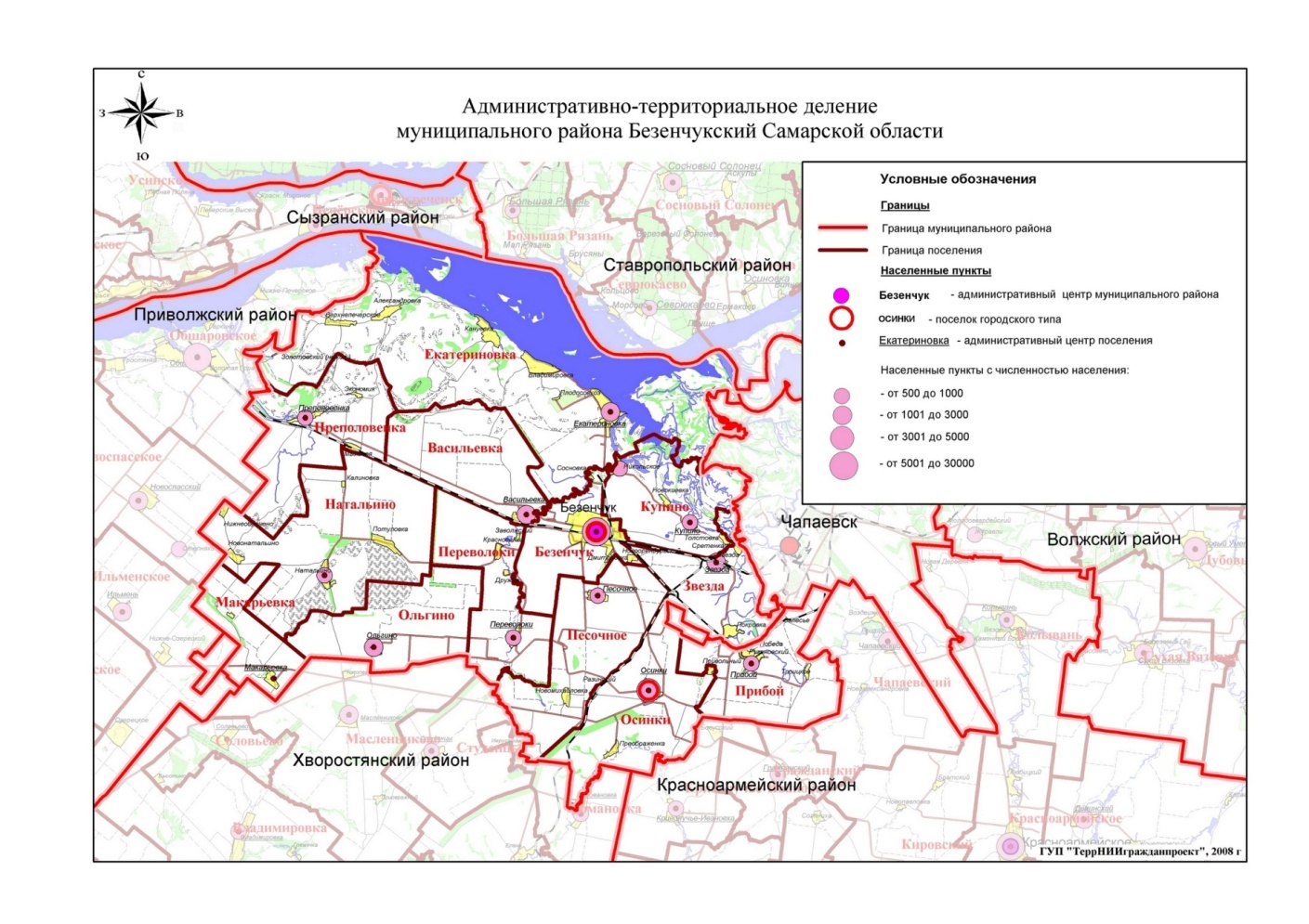 Рис.1 Административно-территориальное деление муниципального района Безенчукский Самарской области.Сельское поселение Преполовенка расположено в северо-западной части муниципального района Безенчукский. Расстояние до центра муниципального района пгт Безенчук составляет - 32 км. До областного центра – города Самара 127 км.Согласно реализации Федерального закона № 131-ФЗ от 06.10.2003 г. «Об общих принципах организации местного самоуправления в Российской Федерации», в соответствии с Законом Самарской области «Об образовании городских и сельских поселений в пределах муниципального района Безенчукский Самарской области, наделении их соответствующим статусом и установлении их границ» от 04. 02. 2005 № 8-ГД, с учетом административных преобразований в границах с 1 января 2006 года в состав  сельского поселения входит четыре населенных пункта:- село Преполовенка - административный центр- ж/д станция Мыльная- поселок Экономия-ж/д будка 1004 км.Сельское поселение Преполовенка граничит: с сельским поселением Екатериновка муниципального района Безенчукский; с сельским поселением Васильевка муниципального района Безенчукский; с сельским поселением Натальино муниципального района Безенчукский; с сельским поселением Новоспасское муниципального района Приволжский.с сельским поселением Обшаровское муниципального района Приволжский.В настоящее время общая площадь сельского поселения Преполовенка составляет 13 640 га.Общая протяженность дорог – 3,850 км.Численность населения на 01.01.2017 – 1 194 человека.Территория поселения представлена следующими категориями земель:- земли населенных пунктов- земли сельскохозяйственного назначения- земли лесного фонда- земли промышленности, транспорта, связиБольшая часть территории поселения занята землями сельскохозяйственного назначения – 9 625 га: пашнями, пастбищами и многолетними насаждениями, древесно-кустарниковой растительностью, не входящей в лесной фонд. Село Преполовенка относится к средним сельским населенным пунктам с численностью жителей от 200 до 1000 чел. (фактическая численность 833 чел.).Ж/д станция Мыльная также относится к средним сельским населенным пунктам с численностью жителей от 200 до 1000 чел. (фактическая численность 315 чел.).Поселок Экономия имеет численность населения 2 человека.Сельское поселение Преполовенка располагается на территории с распространением малых рек и ручьев имеющих сток непосредственно в Саратовское водохранилище. Часть земель заболочена. На территории сельского поселения Преполовенка имеются эпизодические водотоки балок и оврагов. Есть несколько крупных озер, среди которых наибольшей природно-рекреационной ценностью обладает озеро Боровое, расположенное северо-западнее села Преполовенка. Юго-западнее поселка Экономия расположено озеро Сорокино.Природные рекреационные ресурсы с.п. Преполовенка представлены лесостепями, парками. Территория в границах проектирования в целом имеет спокойный рельеф, живописный ландшафт, благоприятные климатические условия, что делает возможным развитие разнообразных видов рекреации, оздоровления населения и туризма. Баланс земель в границах сельского поселения Преполовенка приведен в таблице 2.1.1.Таблица 2.1.1 - Баланс земель различных категорий в границах с.п. ПреполовенкаПротяжённость территории сельского поселения Преполовенка составляет: с юз на св –19,2 км, с сз на юв 13,6 км.В центральной части поселения значительная площадь занята участком Куйбышевской железной дороги, пересекающей сельское поселение с северо-запада на юго-восток.  Площадь занята объектами нефтедобычи, представленные нефтяными скважинами Центральная, а южная часть сельского поселения занята землями сельскохозяйственного назначения. Также в южной части имеются земли водного фонда – многочисленные небольшие озера и заболоченные участки. Населенные пункты сельского поселения сосредоточены на севере и северо-востоке. Здесь же располагается значительная часть земель лесного и водного фонда. На северо-западе поселения имеется особо-охраняемая природная территория –озеро Боровое и прилегающий к нему лес.Село Преполовенка Занимает центральную часть территории поселения и расположено на участке железной дороги между станциями Обшаровка и Мыльная.В основу планировочной структуры села Преполовенка положен метод функционального зонирования с выделением жилой и производственной зон. Производственные зоны расположены за пределами, но в непосредственной близости относительно границ села.Для села характерна открытая планировочная структура с квартальной застройкой.Жилая застройка представлена индивидуальными жилыми домами (1-2х этажными), а также сдвоенными блокированными домами с приусадебными участками. Площадь приусадебных участков составляет от 8 до 40 соток.Общественный центр села расположен в серединной части и имеет компактную структуру на пересечение улиц Центральная и Школьная.Производственная и коммунально-складская зоны села расположены на четырех площадках за границами населенного пункта.Главный въезд в село осуществляется с юго-восточной стороны по территориальной дороге с асфальто - бетонным покрытием Безенчук –Преполовенка. Организовано два въезда – по южной границе села с выездом к центру на улицы Садовая и Школьная, и на востоке – с выездом к участку блокированной застройки. Также имеется несколько въездов по дорогам с грунто- щебневым покрытием.На юге села такая дорога соединяет его с еще одним населенным пунктом поселения – железнодорожной будкой 1004км.Основные строения пункта расположены на противоположной стороне железной дороги относительно села Преполовенка. Населенный пункт ж/д будка 1004 км ландшафтно-рекреационных зон не имеет.Ж/д станция Мыльная второй по величине населенный пункт сельского поселения Преполовенка. С планировочной точки зрения населенный пункт разбит по центральной оси на две равные части полотном железной дороги. Общественный центр села совмещен с железнодорожной станцией, на которую ориентированы все имеющиеся общественно-деловые функции.Для села также характерна открытая планировочная структура с квартальной застройкой, причем жилые кварталы расположены по обе стороны от железной дороги.Жилая застройка представлена индивидуальными жилыми домами (1-2х этажными), а также двумя блокированными домами с приусадебными участками. Площадь приусадебных участков составляет от 8 до 40 соток.Производственная и коммунально-складская зоны расположены в пределах границ населенного пункта. На юго-западе вдоль оси ж/д путей расположен крупный элеватор.Имеется несколько въездов в населенный пункт по дорогам с асфальтобетонным покрытиям территориального значения. Один – на востоке с участка автодороги Безенчук - Преполовенка, другой на западе со стороны села Натальино.К южной границе, вплотную к ж/д станция мыльная примыкает обширная территория садоводческого товарищества, которое располагается уже на землях сельского поселения Натальино.Поселок Экономия основывался как типично чувашское поселение. В настоящее время его постоянное население составляет всего 2 человека.  Жилые дома расположены вдоль одной улицы Степная. Поселок не имеет подъездов с дорог асфальтобетонным покрытием. Грунто-щебневые дороги со стороны населенных пунктов Преполовенка и Мыльная соединяются непосредственно с ул. Степная. Производственных зон поселок не имеет.Согласно закону Самарской области от 25.02.2005 № 44-ГД «Об образовании сельских поселений в пределах муниципального района Безенчукский Самарской области» (с учетом изменений установленные Законом Самарской области от 11.10.2010 №106-ГД «О внесении изменений в законодательные акты Самарской области, устанавливающие границы муниципальных образований Самарской области»), наделении их соответствующим статусом и установлении их границ»  установлены границы сельского поселения Преполовенка.  Климат сельского поселения Преполовенка характеризуется как континентальный. Особенностью его в поселении являются температурные контрасты, преобладание ясных и малооблачных дней в году, жаркое и сухое лето, холодная и малоснежная зима, быстрый переход от зимы к лету, большая вероятность весенних и осенних заморозков, значительная интенсивность испарения и высокая солнечная инсоляция. По данным метеостанции «Безенчук» среднегодовая температура воздуха в границах сельского поселения Преполовенка составляет +4,6 ºС. Средняя месячная температура наружного воздуха наиболее холодного месяца (январь) составляет -12,3 ºС. Температура воздуха наиболее холодных суток обеспеченностью 98% – 38ºС. Территориальное расположение населенных пунктов с.п. Преполовенка представлено на рис.2.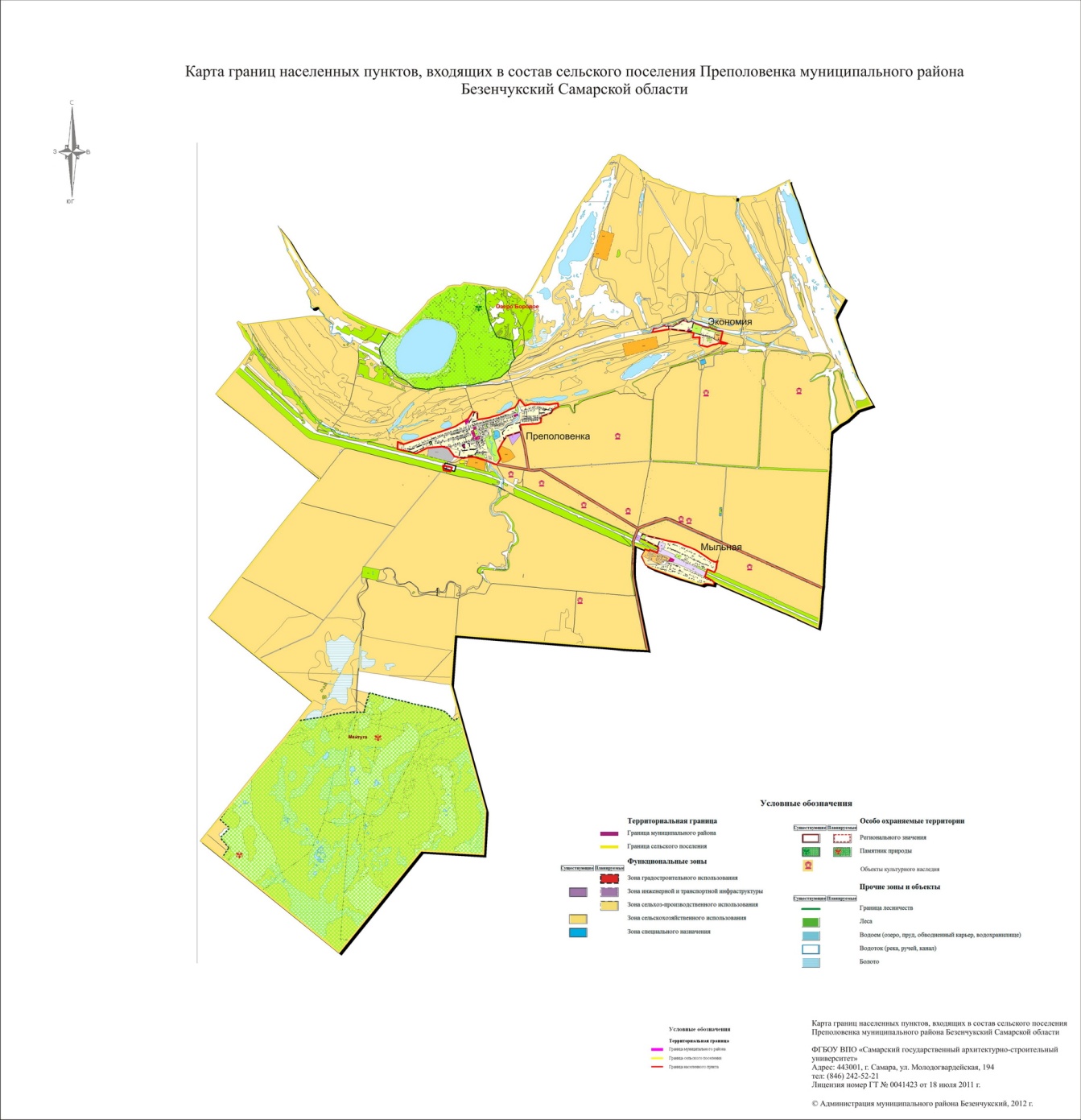 Рисунок 2 – Расположение населенных пунктов с.п. ПреполовенкаПланировочная структура населённых пунктов поселения, как правило, представлена застроенной индивидуальными домами с приусадебными участками. Жилая застройка сельского поселения Преполовенка в основном представлена одно-двухэтажными индивидуальными жилыми домами с приусадебными участками (малоэтажные жилые дома, деревянно-панельной конструкции, обложенные кирпичом), а также блокированной застройкой. Площадь приусадебных участков составляет от 8 до 40 соток. Секционные многоквартирные жилые дома на территории сельского поселения отсутствуют. Жилые зоны в сельском поселении Преполовенка представляют застройку низкой плотности. В этих зонах допускается размещение отдельно стоящих, встроенных или пристроенных объектов социального и культурно-бытового обслуживания населения, культовых зданий, стоянок автомобильного транспорта, промышленных, коммунальных и складских объектов, для которых не требуется установление санитарно-защитных зон и деятельность которых не оказывает вредного воздействия на окружающую среду.Средняя обеспеченность общей площадью в с.п. Преполовенка в расчете на                     1 человека составляет 21,3 м2.Сведения и характеристика жилого фонда сельского поселения Преполовенка указаны в таблице 2.1.1Таблица 2.1.1 Характеристика жилого фонда сельского поселения Преполовенка2.2 Социально-экономическая характеристика с.п. ПреполовенкаНесмотря на общую тенденцию стабильной депопуляции, характерной как для региона, так и для муниципального района Безенчукский, в сельском поселении Преполовенка в последние 5 лет наблюдается стабильность роста населения. По данным, предоставленным администрацией с.п. Преполовенка, численность населения с 2016 года  увеличилась на 1 человека. Данные по численности населения с.п. Преполовенка за последние годы представлены в таблице 2.2.1.Таблица 2.2.1 – Динамика численности населения населенных пунктов сельского поселения ПреполовенкаДемографические тенденции сказались и на возрастной структуре населения с. п. Преполовенка, и на соотношении численности лиц нетрудоспособного возраста. Заметна тенденция снижения доли молодого населения. Доля детей и подростков в возрасте от 0 до 15 лет на 01.01.2017 г. составляет 19,8 % от всего населения. Доля населения в возрасте старше трудоспособного в с. п. Преполовенка составляет 18,9 %. Процент трудоспособного населения составляет 43,5 %. Заметна тенденция незначительного снижения доли трудоспособного населения по отношению к 2016 году. Население пожилого возраста увеличилось по сравнению с 2016 годом на 1,8 %. Их доля в общей численности увеличилась на 0,4 %..Данные о возрастной структуре населения с.п. Преполовенка приведены в  таблице 2.2.2.Таблица 2.2.2 - Данные о возрастной структуре населения с.п. Преполовенка Структура населения определяется тремя показателями: рождаемостью, смертностью и миграционными процессами, уровень которых в значительной мере зависит от социально-экономических и культурных факторов.На протяжении последних лет наблюдается стабильность роста населения.Для перспективных расчетов численности населения применялись два сценария возможного развития демографической ситуации в сельском поселении:метод погодового баланса с учетом тенденций 2005-2016 гг.;с учетом территориальных резервов в пределах сельского поселения и освоения новых территорий, которые могут быть использованы под жилищное строительство.За основной принят вариант прогноза численности населения с.п. Преполовенка, рассчитанный с учетом имеющихся территориальных резервов, которые могут быть использованы под жилищное строительство. Согласно «Генерального плана сельского поселения Преполовенка», на расчетный срок до 2033 года, на резервных территориях сельского поселения можно разместить 158 участков под индивидуальное жилищное строительство.С учетом эффективности мероприятий по демографическому развитию Самарской области, а также с улучшением демографической ситуации с.п. Преполовенка, увеличением коэффициента рождаемости и стабильно положительным сальдо миграции, средний размер домохозяйства на перспективное строительство принят -3 человека.Исходя из этого, на участках, отведенных под жилищное строительство в поселении, при полном их освоении будет проживать 474 человека. В целом численность населения с. п. Преполовенка с учетом имеющегося к 2023 году возрастет до 1 287 человек, к 2033 году возрастет до 1 668 человек. Структура занятого населения с.п. Преполовенка представлены в таблице 2.2.3Таблица 2.2.3 Структура занятого населения с.п. ПреполовенкаОсновными факторами, влияющими на демографические процессы, являются: недостаток в районе высокооплачиваемых постоянных рабочих мест, низкий уровень заработной платы работающих, недостаточно развитая сфера досуга для детей и молодёжи.Как видно из таблицы 2.2.3, в сфере социального обеспечения и здравоохранения занято 0,2 % трудоспособного населения, в сфере образования – 3,1 % трудоспособного населения, 5,8 % человек занято в сельском хозяйстве, порядка 89,5 % человек от числа трудоспособного населения трудятся в других сферах деятельности, включая работу вне территории сельского поселения (выезжают на работу в город, чаще всего — Самару, Безенчук). 2.3 Характеристика функционирования и показатели работы транспортной инфраструктуры по видам транспортаРазвитие транспортной системы Самарской области становится в настоящее время необходимым условием реализации инновационной модели экономического роста Самарской области и улучшения качества жизни населения.Генеральным планом предусмотрено существующие улицы и дороги привести к необходимым нормируемым показателям соответствующим технической категории улиц и дорог.Несмотря на благоприятные тенденции в работе отдельных видов транспорта, транспортная система не в полной мере отвечает существующим потребностям и перспективам развития Самарской области.Муниципальный район Безенчукский имеет развитую сеть территориальных автомобильных дорог. Все автомобильные дороги имеют твёрдое покрытие.Автомобильные дороги общего пользования муниципального значения на территории сельского поселения Преполовенка указаны в таблице 2.3.1Таблица 2.3.1 - Автомобильные дороги общего пользования муниципального значения на территории сельского поселения Преполовенка*.* согласно Постановления Правительства Самарской области от 9 августа 2006 г. N 106 «ОБ УТВЕРЖДЕНИИ ПЕРЕЧНЯ АВТОМОБИЛЬНЫХ ДОРОГ ОБЩЕГО ПОЛЬЗОВАНИЯ РЕГИОНАЛЬНОГО ИЛИ МЕЖМУНИЦИПАЛЬНОГО ЗНАЧЕНИЯ В САМАРСКОЙ ОБЛАСТИ»Протяженность территориальных автомобильных дорог общего пользования поселения составляет 18 700 км.Примыкание и пересечение поселковой улицы с территориальной автодорогой решены в одном уровне. В местах примыкания отсутствует уширение проезжей части региональной дороги, в местах пересечений отсутствует светофорное регулирование.Искусственные дорожные сооружения в границах сельского поселения Преполовенка отсутствуют.Развитие транспортной системы сельского поселения Преполовенка является необходимым условием улучшения качества жизни жителей в поселении. Транспортная инфраструктура с.п. Преполовенка является составляющей инфраструктуры Безенчукского района Самарской области, что обеспечивает конституционные гарантии граждан на свободу передвижения и делает возможным свободное перемещение товаров и услуг. Наличием и состоянием сети автомобильных дорог определяется территориальная целостность и единство экономического пространства. Недооценка проблемы несоответствия состояния дорог и инфраструктуры местного значения социально-экономическим потребностям общества является одной из причин экономических трудностей и негативных социальных процессов. На территории сельского поселения  наблюдается сравнительно низкая обеспеченность межселенных связей. Это связано с тем, что, несмотря на большое количество дорог в поселении, многие их них не имеют твёрдого покрытия.Сведения функциональных зон с.п. Преполовенка представлены на рис.3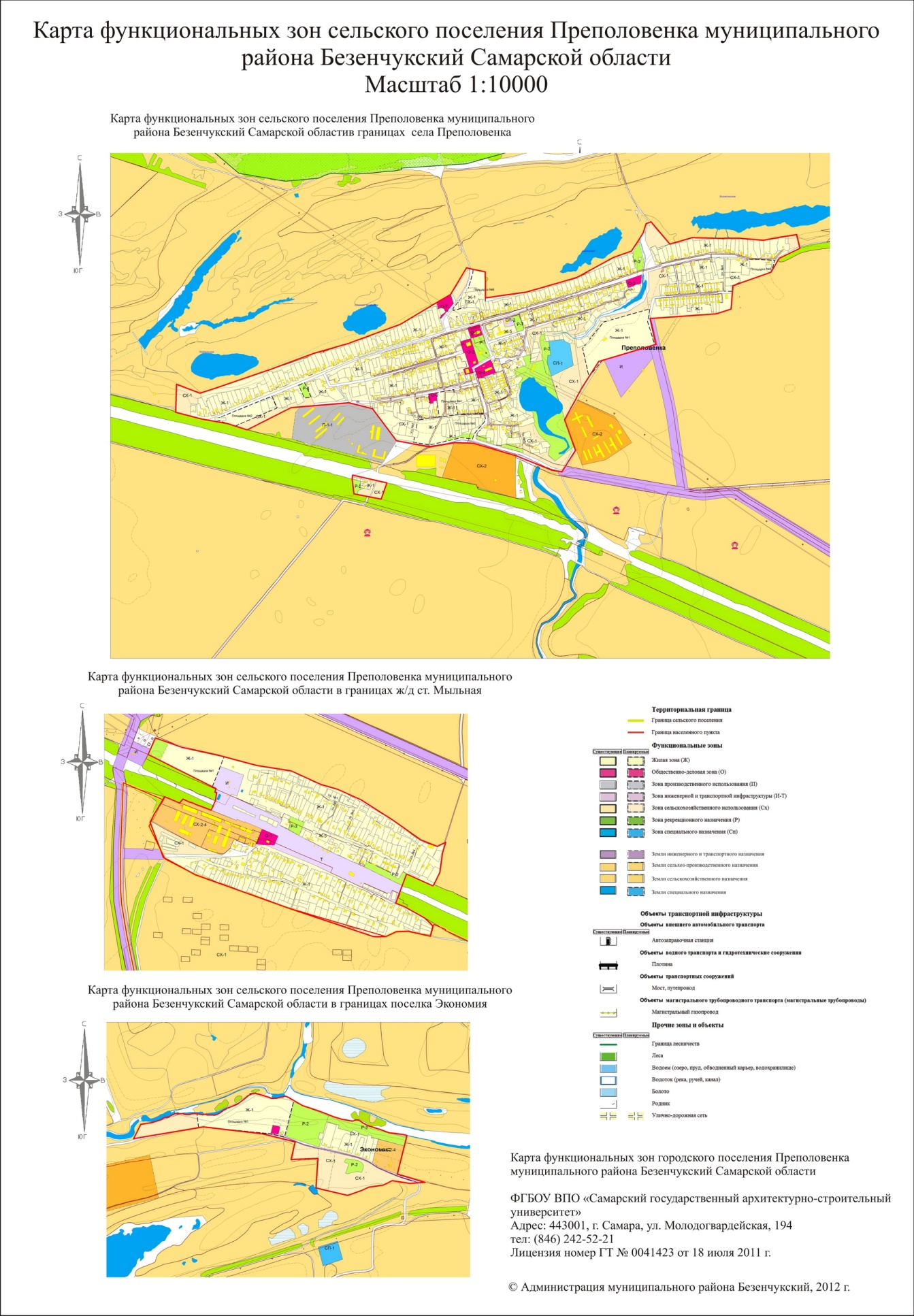 Рис. 3 Карта функциональных зон с.п. ПреполовенкаАвтомобильный транспорт Транспортное сообщение населения сельского поселения Преполовенка с другими сельскими и муниципальными образованиями осуществляется пригородным транспортом по автодорогам общего пользования местного значения. Расстояние от административного центра сельского поселения Преполовенка –   с. Преполовенка до районного центра п.г.т. Безенчук составляет 32 км, до областного центра  г.о. Самара – 127 км.Темпы развития автомобильных дорог муниципального района Безенчукский отстают от возрастающей потребности в автомобильных перевозках и темпов роста автомобилизации.Неразвитость и плохое состояние территориальных автомобильных дорог усугубляет проблемы в социальной сфере из-за несвоевременного оказания срочной и профилактической медицинской помощи, дополнительных потерь времени и ограничения в поездках. Территориальные автомобильные дороги требуют проведения реконструкции и модернизации.Необходимо повышение пропускной способности дорог, входящих в опорную сеть, расположенных на территории муниципального района Безенчукский.Приведение в нормативное состояние ведомственных автомобильных дорог и их перевод в сеть автомобильных дорог общего пользования окажет существенное воздействие на обеспечение движения рейсовых и школьных автобусов, служб скорой медицинской помощи и служб МЧС России, снижение влияния транспортных затрат на себестоимость продукции, сокращение оттока сельского населения из-за неблагоприятных условий, связанных с бездорожьем.Внешние транспортные связи с.п. Преполовенка осуществляются автомобильным  транспортом. Подвоз продуктов питания, хозяйственных и прочих товаров осуществляется грузовым транспортом. Внешнее транспортное обслуживание населения с.п. Преполовенка обеспечивается автобусными маршрутами. По территории поселения осуществляются перевозки рейсовыми автобусами по дорогам общего пользования постоянными маршрутами, связывая населенные пункты поселения между собой.Организовано движение автобусных маршрутов, связывающих с. Преполовенка с областным центром – Самара, с административным центром района –п.г.т Безенчук и населенными пунктами ст. Мыльная, с. Преполовенка.Сведения об автобусных маршрутах представлены в таблице 2.3.2Таблица  2.3.2 Автобусные маршрутыНаселенные пункты сельского поселения Преполовенка обслуживает пожарное отделение, расположенное в селе Преполовенка, ул. Центральная, д.141.  Общее количество пожарных автомашин составляет – 2ед. Расстояние от с с.Преполовенка до ст. Мыльная составляет составляет более 5700 м. Под здание пожарного депо переоборудовано здание бывшей котельной, следовательно оно не отвечает всем необходимым требованиям.Пожарный пирс с организованным асфальтовым съездом оборудован на озере по ул.Центральной в общественном центре села Преполовенка. Железнодорожный транспорт Железнодорожный транспорт на территории области представлен Куйбышевской железной дорогой и Южно-Уральской железной дорогой.По территории м.р. Безенчукский проходит  железнодорожная магистраль «Москва-Рязань-Саранск-Самара-Уфа-Челябинск».Железнодорожная магистраль пересекает территорию м.р.Безенчукский в направлении запад-восток в средней его части. Протяженность в границах района составляет – 52.0 км.По железнодорожной магистрали осуществляется движение электропоездов, в направлении г.о.Сызрань и Самара, которыми могут непосредственно пользоваться ж.д. станции Мыльная и жители железнодорожных разъездов в том числе 1004 км и села Преполовенка.Движение электропоездов обеспечивает высокую надежность взаимосвязей населенных мест, общее количество населения, которым доступно передвижения на электропоездах составляет более 28800 человек (63% от общего количества населения района).Население с.п. Преполовенка добирается до железнодорожной станции общественным и личным автомобильным транспортом.Водный транспорт На территории с.п. Преполовенка водный транспорт не используется, никаких мероприятий по обеспечению водным транспортом не планируется.Воздушные перевозки Пассажирские перевозки авиатранспортом жители с.п. Преполовенка осуществляют из международного аэропорта «Курумоч».Международный аэропорт «Курумоч» является крупнейшим аэропортом Поволжья и обеспечивает грузовые и, в большей степени, пассажирские перевозки, в том числе, обеспечивая внешние связи Самарской области, принимает все типы гражданских самолётов. Авиационные связи из аэропорта «Курумоч» осуществляются по 63 маршрутам внутрироссийских линий, и более 20  маршрутам в страны ближнего и дальнего зарубежья.Расстояние  от  с.п. Преполовенка до международного аэропорта  «Курумоч» - 170 км.Трубопроводный транспорт Трубопроводный транспорт является важным элементом транспортной инфраструктуры Самарской области, на долю которого приходится около 39% грузоперевозок. На северо-востоке территорию сельского поселения пересекает магистральный нефтепровод, диаметр 1200 мм (4 трубы).Добыча и переработка нефти и газа на территории Самарской области привела к созданию разветвленной сети трубопроводов различного диаметра и назначения. Они производят транспортировку нефти, газа и целого ряда продуктов нефтехимии. Трубопроводы образуют комплексные технические транспортные коридоры, которые проходят в основном параллельно железнодорожным и автомобильным магистралям.  На территории сельского поселения Преполовенка непосредственное обслуживание водным и  воздушным транспортом отсутствует.2.4 Характеристика сети дорог с.п. ПреполовенкаВнешняя инженерно-транспортная инфраструктура представлена на территории сельского поселения Преполовенка автомобильным и трубопроводным транспортом. Основная часть дорог имеет грунтовое покрытие.Автомобильные дороги являются важнейшей составной частью транспортной инфраструктуры с.п. Преполовенка. Они связывают территорию сельского поселения с соседними территориями, населенные пункты поселения с районным центром, обеспечивают жизнедеятельность всех населенных пунктов поселения, во многом определяют возможности развития поселения, по ним осуществляются автомобильные перевозки грузов и пассажиров. От уровня развития сети автомобильных дорог во многом зависит решение задач достижения устойчивого экономического роста сельского поселения, повышения конкурентоспособности местных производителей и улучшения качества жизни населения. К автомобильным дорогам общего пользования местного значения относятся муниципальные дороги, улично-дорожная сеть и объекты дорожной инфраструктуры, расположенные в границах сельского поселения, находящиеся в муниципальной собственности сельского поселения. Развитие экономики поселения во многом определяется эффективностью функционирования автомобильного транспорта, которая зависит от уровня развития и состояния автомобильных дорог общего пользования местного значения. Недостаточный уровень развития дорожной сети приводит к значительным потерям экономики и населения поселения, является одним из наиболее существенных ограничений темпов роста социально-экономического развития            с.п. Преполовенка, поэтому совершенствование сети автомобильных дорог общего пользования местного значения важно для поселения. Это в будущем позволит обеспечить приток трудовых ресурсов, развитие производства, что в свою очередь приведет к экономическому росту поселения. Автомобильные дороги подвержены влиянию природной окружающей среды, хозяйственной деятельности человека и постоянному воздействию транспортных средств, в результате чего меняется технико-эксплуатационное состояние дорог. Состояние сети дорог определяется своевременностью, полнотой и качеством выполнения работ по содержанию, ремонту и капитальному ремонту,  и зависит напрямую от объемов финансирования и стратегии распределения финансовых ресурсов в условиях их ограниченных объемов. В условиях, когда объем инвестиций в дорожный комплекс является явно недостаточным, а рост уровня автомобилизации значительно опережает темпы роста развития дорожной сети, на первый план выходят работы по содержанию и эксплуатации дорог. При выполнении текущего ремонта используются современные технологии с использованием специализированных звеньев машин и механизмов, позволяющих сократить ручной труд и обеспечить высокое качество выполняемых работ. При этом текущий ремонт, в отличие от капитального, не решает задач, связанных с повышением качества дорожного покрытия - характеристик ровности, шероховатости, прочности и т.д. Недофинансирование дорожной отрасли в условиях постоянного роста интенсивности движения, изменения состава движения в сторону увеличения грузоподъемности транспортных средств, приводит к несоблюдению межремонтных сроков, накоплению количества участков, нуждающихся в ремонте. Учитывая вышеизложенное, в условиях ограниченных финансовых средств стоит задача их оптимального использования с целью максимально возможного снижения количества проблемных участков автомобильных дорог и сооружений на них. Применение программно-целевого метода в развитии автомобильных дорог общего пользования местного значения с.п. Преполовенка позволит системно направлять средства на решение неотложных проблем дорожной отрасли в условиях ограниченных финансовых ресурсов. В связи с недостаточностью финансирования расходов на дорожное хозяйство в бюджете с.п. Преполовенка, эксплуатационное состояние значительной части улиц поселения по отдельным параметрам перестало соответствовать требованиям нормативных документов и технических регламентов. Возросли материальные затраты на содержание улично-дорожной сети в связи с необходимостью проведения значительного объема работ по ямочному ремонту дорожного покрытия улиц. На территории сельского поселения Преполовенка имеется автодорога муниципального  значения: Натальино - Мыльная - Преполовенка.Объекты обслуживания транспортных средств на территории поселения отсутствуют (станции технического обслуживания, коллективные крытые стоянки и т.п.). Хранение личного транспорта преимущественно осуществляется на приусадебных участкахПеречень автомобильных дорог общего пользования регионального или межмуниципального значения в Самарской области, проходящих по территории с.п. Преполовенка, согласно Постановлению Правительства Самарской области от 09.08.2006 №106 (в ред. от 01.12.2017 N 106) представлен в таблице 2.4.1.Таблица 2.4.1 - Перечень автомобильных дорог общего пользования регионального и межмуниципального значения на территории с.п. ПреполовенкаНеразвитость и плохое состояние территориальных автомобильных дорог усугубляет проблемы в социальной сфере из-за несвоевременного оказания срочной и профилактической медицинской помощи, дополнительных потерь времени и ограничения в поездках. Территориальные автомобильные дороги требуют проведения реконструкции и модернизации.Автомобильные дороги общего пользования регионального и межмуниципального значения, проходящие по территории с.п. Преполовенка, разделены на категории.Протяженность автомобильных  дорог  общего пользования регионального или муниципального значения с асфальтовым покрытием по территории с.п. Преполовенка составляет  18,700 км. Остальные автодороги поселения являются подъездами к отдельно стоящим населенным пунктам. Основная часть подъездных дорог имеет грунтовое покрытие. Для населённых пунктов сельского поселения Преполовенка принята следующая классификация категорий улиц и дорог:поселковая дорога;главная улица;основная улица в жилой застройке;второстепенная улица в жилой застройке;проезд;хозяйственный проезд, скотопрогон.Поселковая дорога – осуществляет связь населённого пункта с внешними дорогами общей сети.Главная улица – осуществляет связь жилых территорий с общественным центром. Основная улица в жилой застройке – осуществляет связь внутри жилых территорий с главной улицей по направлениям с интенсивным движением.Второстепенная улица в жилой застройке - осуществляет связь между основными жилыми улицами.Проезд – осуществляет связь жилых домов, расположенных в глубине квартала, с улицей.Хозяйственный проезд, скотопрогон – прогон личного скота и проезд грузового транспорта к приусадебным участкам.Генеральным планом предусмотрено существующие улицы и дороги  привести  к необходимым нормируемым показателям, соответствующим технической категории улиц и дорог.Классификация автомобильных дорог общего пользования местного значения и их отнесение к категориям автомобильных дорог (первой, второй, третьей, четвертой, пятой категориям) осуществляются в зависимости от транспортно-эксплуатационных характеристик и потребительских свойств автомобильных дорог в порядке, установленном Правительством Российской Федерации. Основные местные автомобильные дороги выполняют связующие функции между улицами и отдельными объектами населенных пунктов с.п. Преполовенка. В соответствии с ГОСТ Р 52398 «Классификация автомобильных дорог, основные параметры и требования» дороги общего пользования поселения относятся к классу автомобильных дорог «Дорога обычного типа (не скоростная дорога)» с категорией V. Для V категории предусматривается количество полос – 1, ширина полосы 4,5 метра, разделительная полоса не требуется, допускается пересечение в одном уровне с автомобильными дорогами, велосипедными и пешеходными дорожками, с железными дорогами и допускается доступ на дорогу с примыканием в одном уровне. Внешняя граница придорожных полос устанавливается от оси дорог на расстоянии не менее 45 м.Автомобильные дороги общего пользования регионального и межмуниципального значения, расположенные на территории сельского поселения, относятся ко 2, 3 и 4 категории. Согласно Приказу министерства транспорта, связи и автомобильных дорог Самарской области от 15 июня 2010 г.   № 37, внешняя граница придорожных полос автомобильных дорог общего пользования регионального или межмуниципального значения вне населенных пунктов устанавливается от оси дорог на расстоянии: -  для II категории с 2-полосным движением не менее 100 м;- для дорог III категории с 2-полосным движением не менее 75 м;- для дорог IV категории с двумя полосами движения составляет 65 м.Улично-дорожная сеть населенных пунктов сельского поселения Преполовенка характеризуется недостаточной степенью благоустройства, 89,2 % протяженности  улиц являются грунтовыми и не имеют твердого покрытия.Характеристика улично-дорожной сети представлена в таблице 2.4.3. Таблица 2.4.3. Улично-дорожная сеть с.п. Преполовенка*согласно ПОСТАНОВЛЕНИЯ от 28.10. 2016 года  № 31  «Об утверждении Перечня автомобильных  дорог общего пользования местного значения сельского поселения Преполовенка»Примыкание и пересечение поселковой улицы с территориальной автодорогой решены в одном уровне. В местах примыкания отсутствует уширение проезжей части региональной дороги, в местах пересечений отсутствует светофорное регулирование.Искусственные дорожные сооружения в границах сельского поселения Преполовенка отсутствуют.Общая протяженность улиц составляет 35,650 км, в том числе по покрытию: асфальт – 3,850 км, грунтощебень – 0,870 км, грунт – 30,930 км. По территории поселения проходят грунтовые дороги хозяйственного назначения.Бесхозяйные автомобильные дороги общего пользования местного значения инвентаризируются и ставятся на обслуживание. На сегодняшний день бесхозяйные автомобильные дороги на территории с.п. Преполовенка отсутствуют.Неразвитость и плохое состояние автомобильных дорог общего пользования местного значения усугубляет проблемы в социальной сфере из-за несвоевременного оказания срочной и профилактической медицинской помощи, дополнительных потерь времени и ограничения в перемещениях населения. Автомобильные дороги общего пользования местного значения требуют проведения строительства, реконструкции и модернизации покрытий.2.5 Анализ состава парка транспортных средств и уровня автомобилизации с.п. ПреполовенкаДанные по количеству и категории траспорта, находящегося в собственности граждан с.п. Преполовенка отсутствуют. В связи с отсутствием в с.п. Преполовенка коллективных крытых и открытых автостоянок хранение транспорта осуществляется преимущественно на приусадебных участках.Объекты обслуживания транспортных средств (станции технического обслуживания) на территории с.п. Преполовенка отсутствуют.Возле общественных зданий и магазинов специальные парковочные места для автомобилей маломобильных групп населения с установкой дорожных знаков ПДД 8.17 «Инвалиды»  не определены.2.6 Характеристика работы транспортных средств общего пользования, включая анализ пассажиропотокаПассажирский транспорт является важнейшим элементом сферы обслуживания населения, без которого невозможно нормальное функционирование общества. Он призван удовлетворять потребности населения в передвижениях, вызванные производственными, бытовыми, культурными связями Основным и единственным пассажирским транспортом является автобус.Движение автобусных маршрутов, связывающих с. Преполовенка с областным центром – Самара, с административным центром района –п.г.т Безенчук и населенными пунктами ст. Мыльная, с. Преполовенка представлено в таблице 2.6.1.Таблица  2.6.1. Автобусные маршрутыНа территории  сельского поселения наблюдается сравнительно низкая обеспеченность межселенных связей. Транспортное сообщение населения сельского поселения Преполовенка с другими сельскими и муниципальными образованиями осуществляется пригородным транспортом.Маршруты пригородных и междугородных автобусов прямых рейсов отсутствуют.В рамках Подпрограммы «Дорожное хозяйство и транспортное обслуживание населения в муниципальном районе Безенчукский Самарской области» транспортное обслуживание населения в границах муниципального образования организует Администрация муниципального района Безенчукский. К автомобильным перевозкам Администрация муниципального района Безенчукский привлекает организации и индивидуальных предпринимателей, имеющих лицензию на осуществление данного вида деятельности. Имеется договор на организацию и осуществление внутрирайонных регулярных пассажирских маршрутных перевозок по территории муниципального района Безенчукский. Индивидуальные предприниматели муниципального района Безенчукский оказывают транспортные услуги населению легковыми таксомоторами. Круглосуточно на улицы выходят легковые такси, управляемые диспетчерскими службами, организованными предпринимателями. Всего в п.г.т. Безенчук 5 (пять) диспетчерских служб такси: «Корона», «Престиж»,  «Морсель», «Форсаж», «Такси 777».Формирование сети маршрутов регулярных перевозок осуществляется Администрацией муниципального района Безенчукский в соответствии с Положением об организации пассажирских перевозок на маршрутах регулярного сообщения муниципального района Безенчукский. 2.7 Характеристика условий немоторизированного (пешеходного и велосипедного) передвижения На территории с.п. Преполовенка велосипедное движение в организованных формах не представлено и отдельной инфраструктуры не имеет. Улично-дорожная сеть внутри населенных пунктов требует формирования пешеходных тротуаров и переходов, необходимых для упорядочения движения пешеходов, укладки асфальтобетонного покрытия, ограничения дорожного полотна. В результате анализа существующей улично-дорожной сети выявлено:Пешеходные тротуары на территории  с.п. Преполовенка отсутствуют.Пешеходные переходы, расположенные в с.п. Преполовенка отсутствуют. 2.8 Характеристика движения грузовых транспортных средств, оценка работы транспортных средств коммунальных и дорожных служб, состояние инфраструктуры для данных транспортных средствВ настоящее время в связи с общим увеличением объема грузов, перевозимых автомобильным транспортом на значительные расстояния, доля крупнотоннажного транзитного транспорта на межрегиональных маршрутах имеет тенденцию к росту. В связи с этим снижается пропускная способность автомобильных дорог общего пользования местного значения, что ограничивает интенсивность движения и отрицательно влияет на экономическое развитие региона. Обслуживанием автомобильных дорог в районе занимается филиал «Безенчукское ДЭУ» ГКП Самарской области «АСАДО», основные функции которого –  выполнение работ и оказание услуг по содержанию и ремонту автомобильных дорог общего пользования муниципального и межрегионального значения, строительство на них сооружений в рамках государственного заказа.Содержание дорог с.п. Преполовенка осуществляется на основании ежегодно заключаемых договоров со специализированными организациями.2.9 Анализ уровня безопасности дорожного движенияОбеспечение безопасности дорожного движения является одной из важных социально-экономических и демографических задач Российской Федерации. Аварийность на автомобильном транспорте наносит огромный материальный и моральный ущерб как обществу в целом, так и отдельным гражданам. Дорожно-транспортный травматизм приводит к исключению из сферы производства людей трудоспособного возраста. Гибнут и становятся инвалидами дети. Одним из главных направлений демографической политики, в соответствии с Концепцией демографической политики Российской Федерации на период до 2025 года, обозначено снижение смертности населения, прежде всего высокой смертности мужчин в трудоспособном возрасте от внешних причин, в том числе в результате дорожно-транспортных происшествий. Цели повышения уровня безопасности транспортной системы, сокращения темпов роста количества дорожно-транспортных происшествий, снижение тяжести их последствий, числа пострадавших и погибших в них обозначены и в Транспортной стратегии Российской Федерации на период до 2032 года.Таким образом, задачи сохранения жизни и здоровья участников дорожного движения за счет повышения качества и оперативности медицинской помощи пострадавшим и, как следствие, сокращение демографического и социально-экономического ущерба от дорожно-транспортных происшествий и их последствий, согласуются с приоритетными задачами социально-экономического развития Российской Федерации в долгосрочной и среднесрочной перспективе, и направлены на обеспечение снижения темпов убыли населения Российской Федерации, создание условий для роста  численности. За период с 2015 г. по 2018 г. в сельском поселении Преполовенка случаев дорожно-транспортных происшествий, не зарегистрированоУчитывая рост автомобилизации, ухудшение состояния дорожного покрытия автомобильных дорог, несовершенства технических средств организации дорожного движения, на территории с.п. Преполовенка возможно ухудшение ситуации в области безопасности дорожного движения. Основными причинами совершения ДТП с тяжкими последствиями, по данным Государственной инспекции безопасности дорожного движения Самарской области, являются: несоответствие скорости движения конкретным дорожным условиям; нарушение скоростного режима; нарушение правил обгона и нарушение правил дорожного движения пешеходами. Одним из важных технических средств организации дорожного движения являются дорожные знаки, информационные указатели, предназначенные для информирования об условиях и режимах движения водителей и пешеходов. Качественное изготовление дорожных знаков, правильная их расстановка в необходимом объеме и информативность оказывают значительное влияние на снижение количества дорожно-транспортных происшествий и в целом повышают комфортность движения на дорогах. При реализации мероприятий по организации дорожного движения особая роль принадлежит внедрению технических средств: нанесение дорожной разметки, установка дорожных ограждений и направляющих устройств, светофорное регулирование, наличие пешеходных переходов.Эффективное управление дорожным движением позволит обеспечивать равномерную загрузку транспортной сети, увеличивая ее пропускную способность, не допуская перегрузки уязвимых зон, а также прогнозировать развитие транспортной структуры.Согласно предоставленной информации, администрацией сельского поселения Преполовенка, светофорные объекты в поселении отсутствуют. 2.10 Оценка уровня негативного воздействия транспортной инфраструктуры на окружающую среду, безопасность и здоровье населенияАвтомобильный транспорт и инфраструктура автотранспортного комплекса относится к главным источникам загрязнения окружающей среды. Основной причиной высокого загрязнения воздушного бассейна выбросами автотранспорта является увеличение количества автотранспорта, его изношенность и некачественное топливо. Отработавшие газы двигателей внутреннего сгорания содержат вредные вещества и соединения, в том числе канцерогенные. Нефтепродукты, продукты износа шин, тормозных накладок, хлориды, используемые в качестве антиобледенителей дорожных покрытий, загрязняют придорожные полосы и водные объекты. Главный компонент выхлопов двигателей внутреннего сгорания (кроме шума) – окись углерода (угарный газ) – опасен для человека, животных, вызывает отравление различной степени в зависимости от концентрации. При взаимодействии выбросов автомобилей и смесей загрязняющих веществ в воздухе могут образоваться новые вещества, более агрессивные. На прилегающих территориях к автомобильным дорогам вода, почва и растительность являются носителями ряда канцерогенных веществ. Недопустимо выращивание здесь овощей, фруктов и скармливание травы животным.Уровень загрязнения атмосферного воздуха – по данным Федерального Государственного бюджетного учреждения ФГБУ «Приволжское управление по гидрометеорологии и мониторингу окружающей среды» (ФГБУ «Приволжское УГМС»), регистрируется как повышенный и высокий. С целью выявления изменений уровня загрязнения атмосферного воздуха, проводят эпизодические обследования в деревнях и селах области. За период с 2001 по 2011 год обследованиями было охвачено 234 населенных пункта на территории 26 (из 27) районов области; в воздушной среде определялось содержание так называемых основных примесей – диоксида серы, оксида углерода, диоксида и оксида азота; кроме того, определялись специфические для каждой конкретной местности загрязняющие вещества – взвешенные вещества (пыль), сероводород, сажа, аммиак, углеводороды (суммарно С1-С10), ароматические углеводороды (бензол, ксилол, толуол), метилмеркаптан.Эпизодические наблюдения недостаточно полно характеризуют состояние загрязнения окружающей среды. Единственным максимально точным способом получения необходимой информации является регулярный экологический мониторинг, охватывающий большинство районов и населенных пунктов Самарской области.  Интенсивное загрязнение гидросферы автотранспортом происходит вследствие ряда факторов. Одним из них является отсутствие гаражей для индивидуальных автомобилей, хранящихся на открытых площадках, во дворах жилых застроек. Владельцы производят ремонт и техническое обслуживание своими силами, что они и делают, конечно, без учёта экологических последствий. Примером могут служить частные мойки или несанкционированные площадки для мойки автомобилей: из-за отсутствия моечных пунктов эту операцию зачастую выполняют на берегу реки, озера или пруда. Между тем автолюбители всё в больших объёмах пользуются синтетическими моющими средствами, которые представляют определённую опасность для водоёмов. Еще одним фактором воздействия транспорта на окружающую среду и человека является шум, создаваемый двигателем внутреннего сгорания, шасси автомобиля (в основном механизмами трансмиссии и кузова), и в результате взаимодействия шины с дорожным покрытием. Интенсивность шума зависит от топографии местности, скорости и направления ветра, температурного градиента, влажности воздуха, наличия и типа шумозащитных сооружений и др.Уровень воздействия дорог и автомобильного движения на компоненты окружающей среды находится в прямой зависимости от количества автотранспорта, структуры и интенсивности автотранспортного потока, объемов используемого топлива, наличия транзитного транспорта, сезонной неравномерности в распределении выбросов отработавших газов, качества дорожного покрытия и пр.Отрицательные воздействия дороги и автомобильного движения на окружающую среду проявляются следующим образом:осуществляется изъятие земель под дорожное строительство;загрязняется воздух отработавшими газами и пылью;загрязняются почвы вдоль дороги нефтепродуктами, соединениями тяжелых металлов, в том числе свинца при использовании этилированного бензина;загрязняются грунтовые воды за счет фильтрации ливневых и талых сточных вод с дорожного полотна и придорожных территорий нефтепродуктами от потерь горюче – смазочных материалов, хлоридами при использовании их в составе противогололедных смесей;загрязняются поверхностные водные объекты при попадании в них стока с дорог, несущего истертую резину, несгоревшие углеводороды, тяжелые металлы, нефтепродукты от потерь топлива, масла, соли и пр.;создается угроза зеленым насаждениям под воздействием атмосферных и почвенных загрязнений;осуществляется вибрационное, шумовое, электромагнитное, тепловое воздействие на окружающую среду.Одним из направлений в работе по снижению негативного влияния автотранспорта на загрязнение окружающей среды является:переход, по возможности, на использование газобаллонного топлива, качественная регулировка двигателя, использование нейтрализаторов отработанных газов, выбор рационального режима работы двигателя, минимизация количества поездок на автомобиле, по возможности объединение для совместных поездок с соседями или коллегами, для передвижения на небольшие расстояния – использование велосипеда или пешеходные прогулки.На территории сельского поселения Преполовенка имеется автодорога муниципального  значения: Натальино - Мыльная - Преполовенка.Уровень неблагоприятного воздействия автодороги определяется в основном концентрациями загрязняющих веществ, создаваемыми в приземном слое атмосферы, и дальностью распространения атмосферного загрязнения.Расчёт зоны атмосферного загрязнения от автодорог необходимо проводить по специально разработанным методикам с учётом интенсивности транспортного потока.Зона акустического дискомфорта представляет собой участки, расположенные по обе стороны от дороги, в пределах которых уровни шума (звукового давления) превышают нормативные значения  55 дБА в дневной и 45 дБА в ночной периоды суток.Согласно «Рекомендациям по учёту требований по охране окружающей среды при проектировании автомобильных дорог и мостовых переходов» (М.: Федеральный дорожный департамент, 1995 г.), зона действия вибрации автотранспортных магистралей в среднем не превышает 30 - 50 м от кромки дорожного полотна.Санитарно – защитная зона от сельских кладбищ согласно СанПиН 2.2.1/2.1.1.1200-03 составляет 50 метров. На территории с.п.Преполовенка расположено два действующих сельских кладбища. Одно в непосредственной близости от с. Преполовенка - 3,27 га, другое на километр севернее ст. Мыльная -1,76 га.. Разрыв до жилой застройки соблюдается.Централизованная канализация в селе отсутствует. Хозяйственно-бытовые стоки от существующей застройки поступают в выгребные ямы и надворные уборные, откуда вывозятся специализированным автотранспортом в места, отведенные санитарным надзором.Дождевая канализация отсутствует. Отвод дождевых и талых вод осуществляется по рельефу местности в пониженные места.Объектов размещения биологических отходов на территории сельского поселения Преполовенка не зафиксировано.Твердые бытовые отходы с.п. Преполовенка размещаются на несанкционированных  свалках, расположенных в 350 м на восток от жилой зоны.Мероприятиями генерального плана предусмотрен вывоз твердых бытовых отходов с.п. Преполовенка на проектируемый полигон ТБО с зоной первичной сортировки, расположенный  возле пгт. Безенчука Планируется размещение в с.п Преполовенка площадки временного складирования.Учитывая непосредственную близость данных объектов к жилой застройке и недостаточную защищенность подземных вод от загрязнения с поверхности, несанкционированная свалка в с. Преполовенка оказывает комплексное негативное влияние на все компоненты окружающей природной среды и подлежит ликвидации.Существующие несанкционированные свалки размещения твёрдых бытовых и промышленных отходов не соответствуют современным экологическим требованиям и являются опасным источником загрязнения окружающей среды. Необходимо проведение следующих мероприятий:выявление территорий несанкционированного размещения ТБО;ликвидация несанкционированных свалок с последующей рекультивацией занимаемых ими территорий строительство площадок для временного хранения ТБО и устройство к ним подъездных путей с твёрдым покрытием. 2.11 Характеристика существующих условий и перспектив развития и размещения транспортной инфраструктуры городского округаРазвитие транспортной инфраструктуры муниципального района Безенчукский Самарской области планируется осуществлять по следующим направлениям:формирование инфраструктуры транспорта, соответствующей потребностям экономики и населения муниципального района Безенчукский Самарской области;создание муниципальной транспортной системы, обеспечивающей оптимальные способы доставки грузов и пассажиров, развитие системы транспортных коммуникаций;улучшение транспортной доступности в городских и сельских поселениях муниципального района Безенчукский Самарской области, повышение мобильности и деловой активности населения.В генеральном плане разработана схема развития транспортной инфраструктуры сельского поселения Преполовенка с учётом функционального назначения улиц и дорог, интенсивности транспортного и пешеходного движения, архитектурно-планировочной организации территории и характера застройки.Действующим генеральным планом с.п. Преполовенка предусмотрены мероприятия по развитию транспортной инфраструктуры, позволяющие создать законченную улично-дорожную сеть, обеспечивающую удобную и надежную транспортную связь жилой застройки с общественным центром и местами приложения труда.Для обеспечения комфортного проживания жителей с.п. Преполовенка  необходимо увеличивать и совершенствовать улично-дорожную сеть. В связи с этим генеральным планом планировалось реконструировать и обустроить  существующие улицы и дороги, в том числе в первую очередь (по предложению администрации поселения):Реконструкция улиц в существующей застройке, 1 очередь строительства: Село Преполовенка- ул.Центральная – 2,30км;- ул.Школьная – 1,4 км;- ул.Садовая – 3,65 км;ж/д станции Мыльная:- ул.Полевая  – 3,18 км;-ул. Железнодорожная – 1,42 км;- ул.Вокзальная – 1,672 км;-ул. Дачная – 1,35 кмпоселке Экономия:- ул.Степная – 1,30 км;Всего реконструкции к 2023 г. подлежит 15,18 км улиц и дорог в границах сельского поселения Преполовенка.На 1 очередь строительства на территории сельского поселения Преполовенка также запланировано строительство асфальтированной дороги местного значения соединяющей населенные пункты - с. Преполовенка и п.Экономия протяженностью 5 км;Строительство улиц в существующей застройке, расчетный срок строительства:С.Преполовенкана площадке №3:- улицы №1– 0,75 км;- улицы №2– 0,14 км;восточнее площадки №3:-улицы № 3 – 0,37 км:на площадке №5:-улицы №4 – 0,22 км-улицы №5, соединяющей площадку № 4 и ул. Центральную – 0,35 км.ж/д станции Мыльная:- улицы №1 на северо-востоке населенного пункта –1,1 км;- улицы №2 на северо-востоке населенного пункта –0,30 км;- улицы №3  на северо-востоке населенного пункта –0,2 км;- улицы №4 на северо-востоке населенного пункта - 0,21 км;Всего строительству к 2033 г. подлежит 3,6 км улиц и дорог в границах сельского поселения Преполовенка.Ориентировочно общая протяженность планируемых улиц и дорог составит 8,6 км, в т.ч.:- на первую очередь строительства – 5 км;- на расчетный срок строительства – 3,6 км.Общая протяженность улично-дорожной сети в границах сельского поселения составит 16,187 км, в т.ч.:- на первую очередь строительства – 20,88 км;- на расчетный срок строительства – 24,48 км.Планируемое размещение объектов транспортной инфраструктуры с.п. Преполовенка представлено на рис. 2.11.1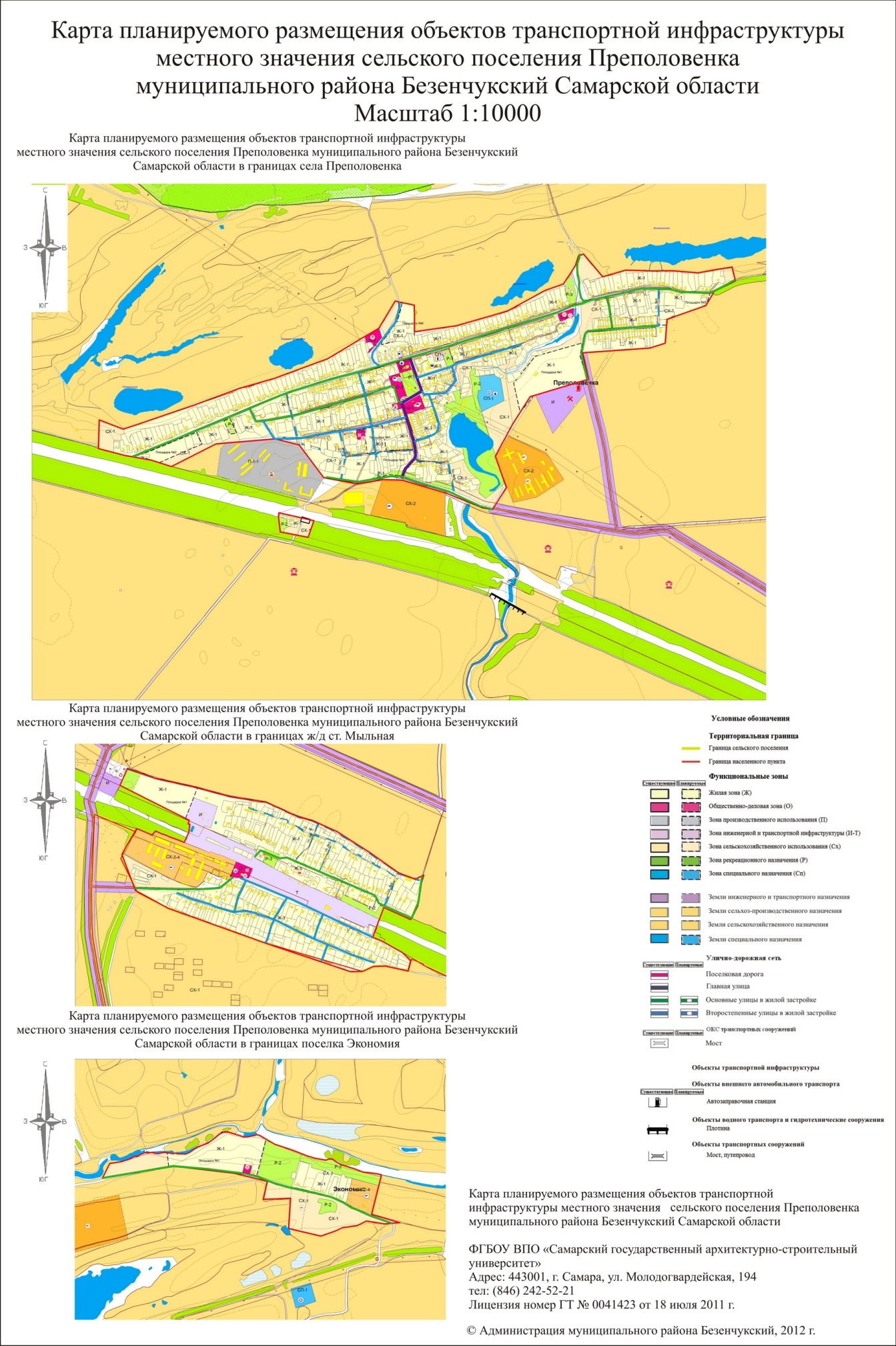 Рисунок 2.11.1 Планируемое размещение объектов транспортной инфраструктуры с.п. Преполовенка2.12 Оценка нормативно-правовой базы, необходимой для функционирования и развития транспортной инфраструктуры                    сельского поселения ПреполовенкаМероприятия Программы реализуются в соответствии с действующими нормативно-правовыми актами Российской Федерации, Самарской области и правовыми актами органов местного самоуправления с.п. Преполовенка.Законодательной базой для разработки Программы являются Конституция Российской Федерации, Гражданский кодекс Российской Федерации, Налоговый кодекс Российской Федерации, Бюджетный кодекс Российской Федерации, другие нормативные правовые акты, регулирующие общественные отношения, а также подзаконные нормативные правовые акты, относящиеся непосредственно к сфере деятельности транспортного комплекса.Программа разработана во исполнение и в соответствии с требованиями:Градостроительный кодекс Российской Федерации;Федеральный закон от 29.12.2014 № 456-ФЗ «О внесении изменений в Градостроительный кодекс Российской Федерации и отдельные законодательные акты Российской Федерации».Федеральный закон от 06.10.2003 № 131-ФЗ «Об общих принципах организации местного самоуправления в Российской Федерации»; Федеральный закон от 08.11.2007 № 257-ФЗ «Об автомобильных дорогах и дорожной деятельности в Российской Федерации и о внесении изменений в отдельные законодательные акты в Российской Федерации»;Федеральный закон от 10.12.1995 № 196-ФЗ «О безопасности дорожного движения»Федеральный закон РФ от 10.01.2002 № 7-ФЗ «Об охране окружающей среды»;Постановление правительства Российской Федерации от 25.12.2015 № 1440 «Об утверждении требований к программам комплексного развития транспортной инфраструктуры поселений, городских округов»;Устав с.п. Преполовенка м.р. Безенчукский Самарской области; Генеральный план с.п. Преполовенка муниципального района Безенчукский Самарской области, разработанный в 2012 году НПЦ «АРХИГРАД» Самарский государственный архитектурно-строительный университетГосударственная программа Самарской области «Развитие транспортной системы Самарской области (2014 – 2025 годы)», утвержденная Постановлением Правительства Самарской области от 27.11.2013 № 677 (с изменениями);Областная целевая программа модернизации и развития сети автомобильных дорог Самарской области до 2025 года, утверждена Законом Самарской области от 12.05.2005 № 108-ГД). Основными направлениями совершенствования нормативно-правовой базы, необходимой для функционирования и развития транспортной инфраструктуры поселения являются: - применение экономических мер, стимулирующих инвестиции в объекты транспортной инфраструктуры; - координация мероприятий и проектов строительства и реконструкции объектов транспортной инфраструктуры между органами государственной власти (по уровню вертикальной интеграции) и бизнеса; - координация усилий федеральных органов исполнительной власти, органов исполнительной власти, органов местного самоуправления, представителей бизнеса и общественных организаций в решении задач реализации мероприятий (инвестиционных проектов); - запуск системы статистического наблюдения и мониторинга необходимой обеспеченности учреждениями транспортной инфраструктуры поселений в соответствии с утвержденными и обновляющимися нормативами; - разработка стандартов и регламентов эксплуатации и (или) использования объектов транспортной инфраструктуры на всех этапах жизненного цикла объектов.2.13 Оценка финансирования транспортной инфраструктурыФинансирование мероприятий по содержанию и развитию транспортной инфраструктуры осуществляется за счет средств бюджета с.п. Преполовенка, субсидий в форме межбюджетных трансфертов, предоставляемых бюджету поселения из федерального и регионального бюджетов. Объем финансирования вышеуказанных мероприятий недостаточен и определяется ограниченными возможностями бюджета с.п. Преполовенка. Ежегодные объемы финансирования программы определяются в соответствии с утвержденным бюджетом с.п. Преполовенка на соответствующий финансовый год и с учетом дополнительных источников финансирования. Общий объем финансирования, необходимый для реализации мероприятий Программы на весь расчетный срок, составляет 415 737,17 тыс. руб., из них:2018 год –  200,00  тыс. руб.;  2019 год –  200,00  тыс. руб.;2020 год -  200,00 тыс. руб.;2021 год –   200,00  тыс. руб.;2022 год –   200,00  тыс. руб.;2023-2033 годы –  414 737,17 тыс. руб.Стоимость мероприятий определена ориентировочно, основываясь на стоимости уже проведенных аналогичных мероприятий и укрупненных нормативов цены строительства НЦС 81-02-08-2017 Автомобильные дороги.Транспортная система сельского поселения является элементом транспортной системы региона, поэтому решение всех задач, связанных с оптимизацией транспортной инфраструктуры на территории, не может быть решено только в рамках полномочий органов местного самоуправления муниципального образования. Данные в Программе предложения по развитию транспортной инфраструктуры предполагается реализовывать с участием бюджетов всех уровней.Финансирование мероприятий Программы осуществляется в следующих формах бюджетных ассигнований: оплата муниципальных контрактов на поставку товаров, выполнение работ, оказание услуг для муниципальных нужд в целях реализации полномочий сельского поселения по ремонту дорог местного значения. Указанные в настоящей Программе средства, необходимые на реализацию мероприятий Программы, рассчитаны для ремонта автомобильных дорог общего пользования местного значения и улично-дорожной сети, уровень состояния которых требует дополнительных финансовых вложений к возможностям местного бюджета для изготовления проектной документации и строительства дорог улично-дорожной сети. Реальная ситуация с возможностями федерального и областного бюджетов пока не позволяет обеспечить конкретное планирование мероприятий такого рода даже в долгосрочной перспективе. Таким образом, возможности органов местного самоуправления поселения должны быть сконцентрированы на решении посильных задач на доступной финансовой основе (содержание, текущий ремонт дорог). Объемы финансирования муниципальной программы носят прогнозный характер и подлежат уточнению в установленном порядке.Список мероприятий на конкретном объекте детализируется после разработки проектно-сметной документации. 3 ПРОГНОЗ ТРАНСПОРТНОГО СПРОСА, ИЗМЕНЕНИЯ ОБЪЕМОВ И ХАРАКТЕРА ПЕРЕДВИЖЕНИЯ НАСЕЛЕНИЯ И ПЕРЕВОЗОК ГРУЗОВ НА ТЕРРИТОРИИ с.п. ПРЕПОЛОВЕНКА3.1 Прогноз социально-экономического и градостроительного развития сельского поселения ПреполовенкаВ результате изучения демографических явлений, происходящих в сельском поселении  Преполовенка, построен сценарий возможного развития демографической ситуации.Развитие транспортной инфраструктуры сельского поселения Преполовенка определено Генеральным планом, который, исходя из совокупности социальных, экономических, экологических и иных факторов, комплексно решает задачи обеспечения устойчивого развития сельского поселения, развития его инженерной, транспортной и социальной инфраструктур, и действующими государственными и муниципальными программами. Проектные решения разработаны с учетом перспективы развития поселения на расчетный срок до 2033 года включительно.Планировочная структура сельского поселения Преполовенка предусматривает:- компактное размещение и взаимосвязь территориальных зон с учетом их допустимой совместимости;- зонирование и структурное членение территории в увязке с системой общественных центров, транспортной и инженерной инфраструктурой;- эффективное использование территорий в зависимости от ее градостроительной ценности, допустимой плотности застройки, размеров земельных участков;- комплексный учет архитектурно-градостроительных традиций, природно-климатических, историко-культурных, этнографических и других местных особенностей;- эффективное функционирование и развитие систем жизнеобеспечения, экономию топливно-энергетических и водных ресурсов;- условия  для  беспрепятственного  доступа  к  объектам  социальной, транспортной и инженерной инфраструктуры в соответствии с требованиями нормативных документов;- охрану окружающей среды, памятников истории и культуры;- охрану недр и рациональное использование природных ресурсов.Стратегической целью государственной жилищной политики на территории Самарской области, в том числе на территории муниципального района Безенчукский,  является формирование рынка доступного жилья, обеспечение комфортных условий проживания граждан, создание эффективного жилищного сектора.Земельные участки с.п. Преполовенка в составе  жилой  зоны предназначены для застройки жилыми зданиями, а также объектами культурно-бытового и иного назначения. Жилые зоны могут предназначаться для индивидуальной жилой застройки, малоэтажной смешанной жилой застройки, среднеэтажной смешанной жилой застройки, а также иных видов застройки согласно градостроительным регламентам.Жилая застройка сельского поселения Преполовенка в основном представлена индивидуальными жилыми домами (1-2 этажа) с приусадебными участками.В целях создания благоприятных условий для развития жилищного строительства органам местного самоуправления необходимо осуществлять: подготовку земельных участков для жилищного строительства, в том числе подготовку инженерной и транспортной инфраструктур на планируемых площадках для жилищного строительства;освоение земель сельскохозяйственного назначения, прилегающих к населенным пунктам и расположенных вблизи от мест подключения к инженерным коммуникациям, в целях развития малоэтажной застройки;содействие в реализации мероприятий национального проекта «Доступное и комфортное жилье – гражданам России»;увеличение объемов строительства жилья и коммунальной инфраструктуры;приведение существующего жилищного фонда и коммунальной инфраструктуры в соответствие со стандартами качества;обеспечение доступности жилья и коммунальных услуг в соответствии с платежеспособным спросом населения;развитие финансово-кредитных институтов рынка жилья.На территории сельского поселения Преполовенка на сегодняшний день  не появились условия для масштабного жилищного строительства. Инициатив по установлению резервных территорий, пригодных под индивидуальное жилищное строительство, не возникло. В настоящее время мероприятия по реконструкции и строительству жилых домов проводятся в границах населённых пунктов в рамках индивидуальных (частных) инициатив.   За основной принят вариант прогноза численности населения с.п. Преполовенка, рассчитанный с учетом имеющихся территориальных резервов, которые могут быть использованы под жилищное строительство. Согласно «Генерального плана сельского поселения Преполовенка», на расчетный срок до 2033 года, на резервных территориях сельского поселения можно разместить 158 участков под индивидуальное жилищное строительство.Прогнозная численность сельского поселения Преполовенка на расчетный срок до  2033 года составит 1 668 человек, таблица 3.1.1.Таблица 3.1.1 Прогнозная оценка численности населения на расчетный срок генерального плана до 2033 годаВариант с учетом освоения резервных территорий принят в качестве основного.При анализе показателей современного использования территории с. п. Преполовенка и текущего уровня социально - экономического и градостроительного развития, можно сделать следующие выводы:- Расположение населённых пунктов сельского поселения вдоль автодороги: Натальино - Мыльная - Преполовенка обеспечивает благоприятные условия для осуществления внешних связей на любом уровне, как внутри района, так и за пределами территории.- Наличие трудовых ресурсов позволяет обеспечить потребности населения и расширение производства.- Средний уровень доходов населения и не высокая транспортная доступность.Развитие экономики поселения во многом определяется эффективностью функционирования автомобильного транспорта, которая зависит от уровня развития и состояния сети внутрипоселковых автомобильных дорог общего пользования. Недостаточный уровень развития дорожной сети приводит к значительным потерям экономики и населения поселения, является одним из наиболее существенных ограничений темпов роста социально-экономического развития поселения, поэтому совершенствование сети внутрипоселковых автомобильных дорог общего пользования имеет важное значение для сельского поселения Преполовенка. 3.2 Прогноз транспортного спроса с.п. ПреполовенкаУровень автомобилизации в с.п. Преполовенка в 2017 году составил 186 легковых автомобилей на 1194 жителя. Требования к обеспеченности легкового автотранспорта автозаправочными станциями (АЗС), станциями технического обслуживания (СТО) и местами постоянного хранения индивидуальных легковых автомобилей обозначены в  СП 42.13330.2011 «Градостроительство. Планировка и застройка городских и сельских поселений. Актуализированная редакция СНиП 2.07.01-89», а именно:- согласно п. 11.27, потребность в АЗС составляет: одна топливораздаточная колонка на 1200 легковых автомобилей;- согласно п. 11.26, потребность в СТО составляет: один пост на 200 легковых автомобилей;- согласно п. 11.19, общая обеспеченность закрытыми и открытыми автостоянками для постоянного хранения автомобилей должна составлять 90% расчетного числа индивидуальных легковых автомобилей.Объекты обслуживания транспортных средств на территории поселения отсутствуют (автозаправочные станции, станции технического обслуживания, коллективные крытые стоянки и т.п.). Исходя из общего количества легковых автомобилей, нормативных требований и наличия объектов дорожного сервиса, видно, что в настоящее время сельское поселение не обеспечено объектами дорожного сервиса. Станции технического обслуживания автомобилей не имеется.Размещение гаражей и автостоянок для постоянного хранения автомобилей на сегодняшний день не требуется, так как дома в жилой застройке имеют придомовые участки, обеспечивающие потребность в местах постоянного хранения индивидуальных легковых автомобилей.Предприятия и организации, предоставляющие автотранспортные услуги населению, на территории с.п. Преполовенка отсутствуют. Интенсивность грузового транспорта на территории с.п. Преполовенка незначительная и на расчетный срок сильно не изменится.3.3 Прогноз развития транспортной инфраструктуры по видам транспортаРазвитие транспортной инфраструктуры на территории сельского поселения Преполовенка муниципального района Безенчукский намечается согласно мероприятиям Схемы территориального планирования Самарской области, утвержденной Правительством Самарской области от 13 декабря 2007 г. N 261.В период реализации Программы транспортная инфраструктура по видам транспорта не претерпит существенных изменений. Основным видом транспорта остается автомобильный. Транспортная связь с районным, областным и населенными пунктами будет осуществляться общественным транспортом (автобусное сообщение), внутри населенных пунктов личным транспортом и пешеходное сообщение. Для целей обслуживания действующих на территории сельского поселения предприятий сохраняется использование грузового транспорта.Для обеспечения комфортного проживания жителей с.п. Преполовенка  необходимо увеличивать и совершенствовать улично-дорожную сеть.3.4 Прогноз развития дорожной сети поселенияУлично-дорожная сеть является важнейшей составной частью транспортной системы сельского поселения Преполовенка муниципального  района Безенчукский Самарской области. От уровня транспортно-эксплуатационного состояния и развития улично-дорожной сети, обеспечивающей связь между жителями района в поселениях, от  выхода на дороги общего пользования зависит решение задач достижения устойчивого экономического роста, улучшения условий для предпринимательской деятельности и повышения уровня жизни населения. Развитие дорожной сети должно обеспечивать потребность в перевозках в соответствии с ростом автомобилизации.В настоящее время социально-экономическое развитие сельского поселения во многом сдерживается из-за ограничений при эксплуатации автомобильных дорог, так как исчерпана пропускная способность и высока степень износа значительной части дорог, отсутствуют круглогодичные связи с рядом населенных пунктов.Парк автотранспортных средств ежегодно увеличивается. На долю автотранспорта приходятся значительные объемы перевозок грузов.На автомобильных дорогах сельского поселения сохраняется высокий уровень аварийности, чему в значительной степени способствует перегруженность и состояние автодорог.Основными направлениями развития  дорожной сети поселения в период реализации Программы будет являться как строительство автодороги так и сохранение протяженности, соответствующей нормативным требованиям, автомобильных дорог общего пользования за счет текущего и капитального ремонта автомобильных дорог; поддержание автомобильных дорог на уровне соответствующем категории дороги путем нормативного требования к содержанию дорог; повышения качества и безопасности дорожной сети.Согласно мероприятиям Схемы территориального планирования Самарской области, утвержденной Правительством Самарской области от 13 декабря 2007 г. N 261 строительства автомобильных дорог общего пользования регионального и межмуниципального значения на территории сельского поселения Преполовенка не предусмотрено.Для обеспечения комфортного проживания жителей необходимо провести работы по обустройству (реконструкции и капитальному ремонту) существующих дорог населенных пунктов сельского поселения.  Перечень населенных пунктов предоставлен в таблице 3.4.1.Таблица 3.4.3 Перечень населенных пунктов по обустройству дорогОбустройство дорог заключается в реконструкции дорог (отсыпка грунто-щебнем), капитальном ремонте, ямочном ремонте, в строительстве, асфальтировании проезжей части и тротуаров, устройстве щебеночного покрытия обочин и т.п.Существенное улучшение транспортного сообщения Генеральным планом предлагается достигнуть за счет:увеличения и совершенствования улично-дорожной сети;обустройства существующих улиц;создания условий для эффективного взаимодействия общественного, пригородного и индивидуального транспорта;подключение новых территорий к существующему общественному транспорту;Согласно «Региональным нормам градостроительного проектирования Самарской области» (п. 11.7): «Планировочные средства обустройства улиц и дорог включают выделение специализированных и обособленных полос движения транспорта, разделительных и краевых полос безопасности, устройство направляющих островков и островков безопасности, размещение и планировочную организацию остановочных пунктов, уличных стоянок, въездов или выездов, транспортных пересечений, въездов и выездов в гаражи и стоянки, в зоны пешеходного и «успокоенного» движения транспорта и др.К техническим средствам относятся дорожные знаки и указатели, ограждения проезжих частей, тротуаров и велодорожек, освещение улиц и дорог, шумозащитные устройства и озеленение, выполняемые в соответствии действующими нормативными документами, с данными СНиП 2.07.01-89*, СНиП23-05-95*, СНиП 23-03-2003, а также ГОСТ 51256-99».3.5 Прогноз уровня автомобилизации, параметров дорожного движенияПри сохранившейся тенденции к увеличению уровня автомобилизации населения, без изменения пропускной способности дорог, предполагается повышение интенсивности движения по основным направлениям к объектам тяготения.Определение параметров дорожного движения является неотъемлемой частью при определении мероприятий по снижению аварийности на дороге, а также для совершенствования регулирования дорожного движения на перекрестке. К основным параметрам дорожного движения относят: интенсивность движения; интенсивность прибытия на зеленый сигнал; динамический коэффициент приведения состава транспортного потока; поток насыщения, установившийся интервал убытия очереди автомобилей; коэффициент загрузки полосы движением; доля зеленого сигнала в цикле; коэффициент приращения очереди; средняя длина очереди в автомобилях и метрах; удельное число остановок автомобиля; коэффициент безостановочной проходимости. В сельском поселении Преполовенка на расчетный срок изменений параметров дорожного движения не прогнозируется.3.6 Прогноз показателей безопасности дорожного движенияВ с.п. Преполовенка в перспективе предполагается рост количества автотранспорта, а вследствие этого увеличение интенсивности движения.В перспективе возможно ухудшение ситуации из-за следующих причин: - постоянно возрастающая мобильность населения; - массовое пренебрежение требованиями безопасности дорожного движения со стороны участников движения; - неудовлетворительное состояние автомобильных дорог; - недостаточный технический уровень дорожного хозяйства; - несовершенство технических средств организации дорожного движения. Чтобы не допустить негативного развития ситуации, необходимо:создание современной системы контроля выполнения мероприятий по обеспечению безопасности дорожного движения;развитие целевой системы воспитания и обучения детей безопасному поведению на улицах и дорогах;проведение разъяснительной и предупредительно-профилактической работы среди населения по вопросам обеспечения безопасности дорожного движения с использованием СМИ.Технические средства организации дорожного движения (дорожные знаки, разметки, ограждения), соответствующие требованиям нормативных правовых актов, действующих в области обеспечения безопасности дорожного движения, на территории  с.п. Преполовенка отсутствуют.3.7 Прогноз негативного воздействия транспортной инфраструктуры на окружающую среду и здоровье человекаВ период действия Программы предполагается изменения центров транспортного тяготения, структуры, маршрутов и объемов грузовых и пассажирских перевозок. Причиной увеличения негативного воздействия на окружающую среду и здоровье населения станет рост автомобилизации населения, в связи, с чем усилится загрязнение атмосферы выбросами в воздух дыма и газообразных загрязняющих веществ, и увеличением воздействия шума на здоровье человека.Уровень неблагоприятного воздействия автодорог определяется в основном концентрациями загрязняющих веществ, создаваемыми в приземном слое атмосферы, и дальностью распространения атмосферного загрязнения.Расчёт зоны атмосферного загрязнения от автодорог необходимо проводить по специально разработанным методикам с учётом интенсивности транспортного потока.По территории сельского поселения Преполовенка проходит автодорога Натальино - Мыльная - Преполовенка. При движении транспорта образуется акустическое (шумовое) загрязнение придорожных территорий.Еще одним фактором воздействия транспорта на окружающую среду является отсутствие моечных пунктов. Эту операцию зачастую выполняют на берегу реки, озера или пруда. Между тем автолюбители всё в больших объёмах пользуются синтетическими моющими средствами, которые представляют определённую опасность для водоёмов.4 ПРИНЦИПИАЛЬНЫЕ ВАРИАНТЫ РАЗВИТИЯ ТРАНСПОРТНОЙ ИНФРАСТРУКТУРЫ С.П. ПРЕПОЛОВЕНКА С ПОСЛЕДУЮЩИМ ВЫБОРОМ ПРЕДЛАГАЕМОГО К РЕАЛИЗАЦИИ ВАРИАНТАПри рассмотрении принципиальных вариантов развития транспортной инфраструктуры сельского поселения Преполовенка учитывался прогноз численности населения, прогноз социально-экономического и градостроительного развития, деловая активность на территории поселения. Транспортная система сельского поселения является элементом транспортной системы региона, поэтому решение всех задач, связанных с оптимизацией транспортной инфраструктуры на территории, не может быть решено только в рамках полномочий органов местного самоуправления муниципального образования. Данные в Программе предложения по развитию транспортной инфраструктуры предполагается реализовывать с участием бюджетов всех уровней. Задачами органов местного самоуправления станут организационные мероприятия по обеспечению взаимодействия органов государственной власти и местного самоуправления, подготовка инициативных предложений для органов местного самоуправления Безенчукского района и органов государственной власти Самарской области по развитию транспортной инфраструктуры. Автомобильные дороги подвержены влиянию природной окружающей среды, хозяйственной деятельности человека и постоянному воздействию транспортных средств, в результате чего меняется технико-эксплутационное состояние дорог. Состояние сети дорог определяется своевременностью, полнотой и качеством выполнения работ по содержанию, ремонту и капитальному ремонту, и зависит напрямую от объемов финансирования. При этом текущий ремонт в отличие от капитального, не решает задач, связанных с повышением качества дорожного покрытия – характеристик ровности, шероховатости, прочности и т.д. В условиях, когда объем инвестиций в дорожный комплекс является явно недостаточным, а рост уровня автомобилизации значительно опережает темпы роста развития дорожной инфраструктуры, на первый план выходят работы по содержанию и эксплуатации дорог.  Поэтому в Программе выбирается вариант качественного содержания и капитального ремонта дорог.5 МЕРОПРИЯТИЯ ПРОГРАММЫДостижение целей и решение задач Программы обеспечивается путем реализации мероприятий, которые разрабатываются исходя из целевых индикаторов, представляющих собой доступные наблюдению и измерению характеристики состояния и развития системы транспортной инфраструктуры поселения. Разработанные программные мероприятия систематизированы по степени их актуальности. Список мероприятий на конкретном объекте детализируется после разработки проектно-сметной документации. Стоимость мероприятий определена ориентировочно, основываясь на стоимости уже проведенных аналогичных мероприятий. Источниками финансирования мероприятий Программы являются средства бюджета сельского поселения, а также областного и регионального бюджетов.Механизм реализации Программы включает в себя:- систему мероприятий, проводящихся по обследованию, содержанию, ремонту, паспортизации автомобильных дорог общего пользования местного значения в сельском поселении;- мероприятия по обеспечению безопасности дорожного движения (приобретение дорожных знаков);- мероприятия по организации транспортного обслуживания населения. Перечень мероприятий Программы по ремонту дорог формируется администрацией с.п. Преполовенка по итогам обследования состояния дорожного покрытия не реже одного раза в год, в начале осеннего или в конце весеннего периодов и с учетом решения первостепенных проблемных ситуаций, в том числе от поступивших обращений (жалоб) граждан. Перечень и виды работ по содержанию и текущему ремонту автомобильных дорог и искусственных сооружений на них определяются муниципальным контрактом (договором) в соответствии с классификацией, устанавливаемой федеральным органом исполнительной власти, осуществляющим функции по выработке государственной политики и нормативно-правовому регулированию в сфере дорожного хозяйства, а также в случае капитального ремонта, реконструкции и строительства проектно-сметной документацией, разработанной на конкретный участок автомобильной дороги.5.1 Мероприятия по развитию транспортной инфраструктуры по видам транспортаВ период реализации Программы внесение изменений в структуру транспортной инфраструктуры по видам транспорта не планируется.5.2 Мероприятия по развитию транспорта общего пользования, созданию транспортно-пересадочных узловНа расчётный срок реализации Генерального плана, создание транспортно – пересадочных узлов не планируется5.3 Мероприятия по развитию инфраструктуры для легкового автомобильного транспорта, включая развитие единого парковочного пространстваХранение автотранспорта на территории сельского поселения осуществляется, в основном, на придомовых участках жителей сельского поселения. Постоянное и временное хранение легковых автомобилей населения предусматривается на парковках придомовых участков жителей сельского поселения. 5.4 Мероприятия по развитию пешеходного и велосипедного передвиженияПешеходное и велосипедное движение как средство передвижения обладает многими преимуществами с точки зрения здоровья человека и охраны окружающей среды. Благодаря переходу от вождения транспортных средств к пешеходному или велосипедному движению можно снизить уровень аварийности, сократить затраты на дорожные и парковочные сооружения, а также снизить степень воздействия на окружающую среду и укрепить здоровье населения. С учетом сложившейся экономической ситуацией, мероприятия по развитию велосипедного передвижения в период реализации Программы не предусматриваются. Мероприятия по развитию велосипедного передвижения возможны к реализации как дополнительные только при получении дополнительных доходов местного бюджета или появления возможности финансирования из иных источников.5.5 Мероприятия по развитию инфраструктуры для грузового транспорта, транспортных средств коммунальных и дорожных службТвердые бытовые отходы с.п. Преполовенка размещаются на несанкционированных  свалках, расположенных в 350 м на восток от жилой зоны.Мероприятиями генерального плана предусмотрен вывоз твердых бытовых отходов с.п. Преполовенка на проектируемый полигон ТБО с зоной первичной сортировки, расположенный  возле пгт. Безенчука Планируется размещение в с.п Преполовенка площадки временного складирования.Учитывая непосредственную близость данных объектов к жилой застройке и недостаточную защищенность подземных вод от загрязнения с поверхности, несанкционированная свалка в с. Преполовенка оказывает комплексное негативное влияние на все компоненты окружающей природной среды и подлежит ликвидации.Существующие несанкционированные свалки размещения твёрдых бытовых и промышленных отходов не соответствуют современным экологическим требованиям и являются опасным источником загрязнения окружающей среды.. Необходимо проведение следующих мероприятий:выявление территорий несанкционированного размещенгия ТБО;ликвидация несанкционированных свалок с последующей екультивацией занимаемых ими территорий;строительство площадок для временного хранения ТБО и устройство к ним подъездных путей с твёрдым покрытием. Рациональный сбор, быстрое удаление, обезвреживание и экономически целесообразное размещение бытовых отходов на полигоне ТБО необходимо предусматривать в соответствии с разработанной «Схемой санитарной очистки Безенчукского района от твёрдых бытовых отходов», где расписан порядок сбора и вывоза отходов.В рамках реализации Программы на весь период в населенных пунктах сельского поселения Преполовенка планируется корректировка расположения мусорных площадок с обустройством заездов для коммунального транспорта.Размещение объектов технического обслуживания автомобилей предполагается на площадках, предназначенных для развития придорожного сервиса.5.6 Мероприятия по развитию сети дорог поселенияВ целях  повышения качественного уровня дорожной сети сельского поселения, снижения уровня аварийности, связанной с состоянием дорожного покрытия, и доступности к центрам тяготения и территориям перспективной застройки, предлагается в период действия Программы реализовать комплекс мероприятий по развитию дорог поселения. Перечень программных мероприятий представлен в таблице 5.6.1.Таблица 5.6.1 – Перечень программных мероприятий по развитию сети дорог Программы комплексного развития систем транспортной инфраструктуры на территории сельского поселения Преполовенка на 2018 – 2033 годы5.7 Мероприятия по организации дорожного движения, в том числе мероприятия по повышению безопасности дорожного движенияДля достижения цели по повышению безопасности в области автомобильных дорог необходимо решить задачи, связанные с повышением надежности и безопасности движения на автомобильных дорогах местного значения, а также обеспечением устойчивого функционирования дорожной сети. В целях повышения безопасности движения по автомобильным дорогам местного значения предусмотрены мероприятия, представленные в таблице 5.7.1.Таблица 5.7.1 – Перечень программных мероприятий по организации дорожного движения Программы комплексного развития систем транспортной инфраструктуры на территории с.п. Преполовенка на 2018 – 2033 годы5.8 Мероприятия по снижению негативного воздействия транспорта на окружающую среду и здоровье населенияМероприятия по снижению негативного воздействия транспорта на окружающую среду.Одним из путей экономии жидкого нефтяного топлива и снижения уровня загрязнения окружающей среды является замена (полная или частичная) бензинов и дизельных топлив другими энергоносителями, не нефтяного происхождения. Среди альтернативных типов топлив в настоящее время привлекает внимание целый ряд продуктов различного происхождения: сжатый природный газ, сжиженные газы нефтяного происхождения и сжиженные природные газы, различные синтетические спирты, газовые конденсаты, водород, топлива растительного происхождения и т.д.Известные способы защиты компонентов экосистем от вредного воздействия дорожно-транспортного комплекса сводятся к 4 направлениям:1. Организационно-правовые мероприятия включают формирование нового эколого-правового мировоззрения, эффективную реализацию государственной экологической политики, создание современного экологического законодательства и нормативно-правовой базы экологической безопасности, а меры государственный, административный и общественный контроль функций по охране природы. Они направлены на разработку и исполнение механизмов экологической политики, природоохранного законодательства на транспорте, экологических стандартов, норм, нормативов и требований к транспортной технике, топливно-смазочным материалам, оборудованию, состоянию транспортных коммуникаций и др.2. Архитектурно-планировочные мероприятия  обеспечивают совершенствование планирования всех функциональных зон поселения (промышленной, селитебной – предназначенной для жилья, транспортной, санитарно-защитной, зоны отдыха и др.) с учетом инфраструктуры транспорта и дорожного движения, разработку решений по рациональному землепользованию и застройке территорий, сохранению природных ландшафтов, озеленению и благоустройству.3. Конструкторско-технические и экотехнологические мероприятия позволяют внедрить современные инженерные, санитарно-технические и технологические средства защиты окружающей среды от вредных воздействий на предприятиях и объектах транспорта, технические новшества в конструкции, как автотранспортных средств, так и объектов дорожного комплекса.4. Эксплуатационные мероприятия осуществляются в процессе эксплуатации транспортных средств и направлены на поддержание их состояния на уровне заданных экологических нормативов за счет технического контроля и высококачественного обслуживания.Перечисленные группы мероприятий реализуются независимо друг от друга и позволяют достичь определенных результатов. Максимальный эффект достигается при их комплексном применении. Мероприятия по мониторингу и контролю за работой транспортной инфраструктуры и качеством транспортного обслуживания населения и субъектов экономической деятельностиМониторинг и контроль за работой транспортной инфраструктуры, качеством транспортного обслуживания населения и субъектов экономической деятельности, движением большегрузного автомобильного транспорта, определение ущерба автомобильным дорогам, нанесенного тяжеловесными автотранспортными средствами, осуществляет администрация сельского поселения Преполовенка.6 ГРАФИК ВЫПОЛНЕНИЯ МЕРОПРИЯТИЙ ПО ПРОЕКТИРОВАНИЮ, СТРОИТЕЛЬСТВУ И РЕКОНСТРУКЦИИ ДОРОГГрафик реализации мероприятий программы представлен в таблице 6.1.Таблица 6.1 – График реализации мероприятий программы 7 ФИНАНСОВЫЕ ПОТРЕБНОСТИ И ИСТОЧНИКИ ФИНАНСИРОВАНИЯ МЕРОПРИЯТИЙ ПРОГРАММЫ ПО ПРОЕКТИРОВАНИЮ, СТРОИТЕЛЬСТУ И РЕКОНСТРУКЦИИ ОБЪЕКТОВ ТРАНСПОРТНОЙ ИНФРАСТРУКТУРЫ ПРЕДЛАГАЕМОГО К РЕАЛИЗАЦИИ ВАРИАНТА РАЗВИТИЯ ТРАНСПОРТНОЙ ИНФРАСТРУКТУРЫФинансирование программы осуществляется за счет средств бюджета Самарской области и бюджета с.п. Преполовенка. Ежегодные объемы финансирования программы определяются в соответствии с утвержденным бюджетом сельского поселения на соответствующий финансовый год и с учетом дополнительных источников финансирования. Общий объем финансовых средств, необходимых для реализации мероприятия Программы на расчетный срок 2018-2033 г.г.  составляет 415 737,17 тыс. руб. Оценка финансовых потребностей и источники финансирования мероприятий программы представлены в таблице 7.1.Таблица 7.1 - Оценка финансовых потребностей и источники финансирования мероприятий программы8 ОЦЕНКА ЭФФЕКТИВНОСТИ МЕРОПРИЯТИЙ ПО ПРОЕКТИРОВАНИЮ, СТРОИТЕЛЬСТВУ, РЕКОНСТРУКЦИИ ОБЪЕКТОВ ТРАНСПОРТНОЙ ИНФРАСТРУКТУРЫ ПРЕДЛАГАЕМОГО К РЕАЛИЗАЦИИ ВАРИАНТА РАЗВИТИЯ ТРАНСПОРТНОЙ ИНФРАСТРУКТУРЫ Комплексная оценка эффективности реализации мероприятий Программы осуществляется ежегодно в течение всего срока ее реализации и включает в себя оценку степени выполнения мероприятий Программы, и оценку эффективности реализации программы. Критериями оценки эффективности реализации Программы являются степень достижения целевых индикаторов и показателей, установленных Программой, а также степень достижения показателей эффективности.8.1. Оценка эффективности реализации программы осуществляется ежегодно по итогам ее исполнения за отчетный финансовый год и в целом после завершения ее реализации координатором совместно с ответственным исполнителем и соисполнителями. 8.2. Оценка эффективности программы осуществляется с использованием следующих критериев: полнота и эффективность использования средств бюджета на реализацию Программы; степень достижения планируемых значений показателей Программы. 8.3. Расчет итоговой оценки эффективности Программы за отчетный финансовый год осуществляется в три этапа, раздельно по каждому из критериев оценки эффективности программы: 1-й этап - расчет P1 - оценки эффективности Программы по критерию «полнота и эффективность использования средств бюджета на реализацию Программы»;2-й этап - расчет P2 - оценки эффективности муниципальной Программы по критерию «степень достижения планируемых значений показателей Программы»; 3-й этап - расчет Pитог - итоговой оценки эффективности Программы. 8.4. Итоговая оценка эффективности Программы (Pитог) не является абсолютным и однозначным показателем эффективности Программы. Каждый критерий подлежит самостоятельному анализу причин его выполнения (или невыполнения) при оценке эффективности реализации Программы. 8.5. Расчет P1 - оценки эффективности Программы по критерию «полнота и эффективность использования средств бюджета на реализацию Программы» осуществляется по следующей формуле: P1 = (Vфакт + u) / Vпл * 100%, (1) где: Vфакт - фактический объем бюджетных средств, направленных на реализацию Программы за отчетный год; Vпл - плановый объем бюджетных средств на реализацию Программы в отчетном году; u - сумма «положительной экономии». К «положительной экономии» относится: экономия средств бюджетов в результате осуществления закупок товаров, работ, услуг для муниципальных нужд 8.6. Интерпретация оценки эффективности Программы по критерию «полнота и эффективность использования средств бюджетов на реализацию Программы» осуществляется по следующим критериям: Программа выполнена в полном объеме, если P1 = 100%; Программа в целом выполнена, если 80% < P1 < 100%; Программа не выполнена, если P1 < 80%. 8.7. Расчет P2 - оценки эффективности Программы по критерию «степень достижения планируемых значений показателей Программы» осуществляется по формуле: P2 = SUM Ki / N, i = 1 (2), где:Ki - исполнение i планируемого значения показателя Программы за отчетный год в процентах; N - число планируемых значений показателей Программы. Исполнение по каждому показателю Программы за отчетный год осуществляется по формуле: Ki = Пi факт / Пi пл * 100%, (3) где: Пi факт - фактическое значение i показателя за отчетный год; Пi пл - плановое значение i показателя на отчетный год. В случае если фактическое значение показателя превышает плановое более чем в 2 раза, то расчет исполнения по каждому показателю Программы за отчетный год осуществляется по формуле: Ki = 100%. (4) В случае если планом установлено значение показателя равное нулю, то при превышении фактического значения показателя плана расчет исполнения по каждому показателю осуществляется по формуле: Ki = 0%. (5) 8.8. Интерпретация оценки эффективности программы по критерию «степень достижения планируемых значений показателей Программы» осуществляется по следующим критериям: Программа перевыполнена, если P2 > 100%; Программа выполнена в полном объеме, если 90% < P2 < 100%;  Программа в целом выполнена, если 75% < P2 < 95% программа не выполнена, если P2 < 75%. 8.9. Итоговая оценка эффективности Программы осуществляется по формуле: Pитог = (P1 + P2) / 2, (6) где: Pитог - итоговая оценка эффективности Программы за отчетный год. 8.10. Интерпретация итоговой оценки эффективности Программы осуществляется по следующим критериям: P итог > 100% высокоэффективная; 90% < P итог < 100% эффективная; 75% < P итог < 90% умеренно эффективная; P итог < 75% неэффективная. 9. ПРЕДЛОЖЕНИЯ ПО ИНСТИТУЦИОНАЛЬНЫМ ПРЕОБРАЗОВАНИЯМ, СОВЕРШЕНСТВОВАНИЮ ПРАВОВОГО И ИНФОРМАЦИОННОГО ОБЕСПЕЧЕНИЯ  ДЕЯТЕЛЬНОСТИ В СФЕРЕ ПРОЕКТИРОВАНИЯ, СТРОИТЕЛЬСТВА, РЕКОНСТРУКЦИИ ОБЪЕКТОВ ТРАНСПОРТНОЙ ИНФРАСТРУКТУРЫ НА ТЕРРИТОРИИ СЕЛЬСКОГО ПОСЕЛЕНИЯ ПРЕПОЛОВЕНКАВ рамках реализации настоящей Программы не предполагается проведение институциональных преобразований, структуры управления и взаимосвязей при осуществлении деятельности в сфере проектирования, строительства и реконструкции объектов транспортной инфраструктуры. Нормативно-правовая база для Программы сформирована и не изменяется.№ разделаНаименование разделаСтр.Введение1Паспорт Программы2Характеристика существующего состояния транспортной инфраструктуры с.п. Преполовенка2.1Положение с.п. Преполовенка в структуре пространственной организации Самарской области2.2Социально-экономическая характеристика с.п. Преполовенка2.3Характеристика функционирования и показатели работы транспортной инфраструктуры с.п. Преполовенка2.4Характеристика сети дорог с.п. Преполовенка2.5Анализ состава парка транспортных средств и уровня автомобилизации в с.п. Преполовенка2.6Характеристика работы транспортных средств общего пользования2.7Характеристика условий пешеходного и велосипедного передвижения2.8Характеристика движения грузовых транспортных средств, оценка работы транспортных средств коммунальных и дорожных служб, состояние инфраструктуры для данных транспортных средств2.9Анализ уровня безопасности дорожного движения2.10Оценка уровня негативного воздействия транспортной инфраструктуры на окружающую среду2.11Характеристика существующих условий и перспектив развития и размещения транспортной инфраструктуры с.п. Преполовенка2.12Оценка нормативно-правовой базы транспортной инфраструктуры с.п. Преполовенка2.13Оценка финансирования транспортной инфраструктуры                       с.п. Преполовенка3Прогноз транспортного спроса, изменение объемов и характера передвижения населения и перевозок грузов на территории                   с.п. Преполовенка3.1Прогноз социально-экономического и градостроительного развития с.п. Преполовенка3.2Прогноз транспортного спроса с.п. Преполовенка3.3Прогноз развития транспортной инфраструктуры по видам транспорта 3.4Прогноз развития дорожной сети  с.п. Преполовенка3.5Прогноз уровня автомобилизации  с.п. Преполовенка3.6Прогноз показателей безопасности дорожного движения                        с.п. Преполовенка№ разделаНаименование разделаСтр.3.7Прогноз негативного воздействия транспортной инфраструктуры на окружающую среду и здоровье населения с.п. Преполовенка4Принципиальные варианты развития транспортной инфраструктуры с.п. Преполовенка5Мероприятия Программы6График выполнения мероприятий по проектированию, строительству и реконструкции дорог7Финансовые потребности и источники финансирования мероприятий Программы8Оценка эффективности мероприятий по проектированию, строительству, реконструкции объектов транспортной инфраструктуры предлагаемого к реализации варианта развития транспортной инфраструктуры9Предложения по институциональным преобразованиям, совершенствованию правового и информационного обеспечения деятельности в сфере проектирования, строительства, реконструкции объектов транспортной инфраструктуры на территории с.п. ПреполовенкаПриложения Приложение № 1 - Целевые показатели ПрограммыПриложение № 2 – Мероприятия ПрограммыНаименование Программы:Программа  комплексного развития транспортной инфраструктуры сельского поселения Преполовенка муниципального района Безенчукский Самарской области на 2018 год и период до 2033 года Основание для разработки Программы:Градостроительный Кодекс Российской Федерации;Генеральный план с.п. Преполовенка;Федеральный Закон от 06.10.2003 г. № 131-ФЗ  «Об общих принципах организации местного самоуправления в Российской Федерации»;Основание для разработки Программы:Постановление Правительства РФ от 25 декабря 2015 г. N 1440 "Об утверждении требований к программам комплексного развития транспортной инфраструктуры поселений, городских округов"Заказчик Программы:Администрация  сельского поселения Преполовенка муниципального района Безенчукский Самарской областиМестонахождение Заказчика Программы:446222, Самарская область, Безенчукский район, с. Преполовенка, ул.Центральная д.53.Разработчик Программы:Общество с ограниченной ответственностью "Самарская энергосервисная компания" (ООО "СамараЭСКО")Местонахождение Разработчика Программы:443013, г. Самара, ул. Дачная, д. 24Цели и задачи Программы:Создание условий для устойчивого функционирования транспортной системы сельского поселения Преполовенка, повышение уровня безопасности движения.Цели и задачи Программы:Создание правовых, организационных и институциональных условий для перехода к устойчивому развитию поселения, эффективной реализации полномочий органов местного самоуправления;Цели и задачи Программы:Безопасность, качество и эффективность транспортного обслуживания населения на территории с.п. Преполовенка;Цели и задачи Программы:Доступность объектов транспортной инфраструктуры для населения с.п. Преполовенка;Цели и задачи Программы:Развитие транспортной инфраструктуры сельского поселения в соответствии с потребностями населения в передвижении (транспортный спрос);Цели и задачи Программы:Создание приоритетных условий для обеспечения безопасности жизни и здоровья участников дорожного движения по отношению к экономическим результатам хозяйственной деятельности;Цели и задачи Программы:Создание приоритетных условий движения транспортных средств общего пользования по отношению к иным транспортным средствамЦели и задачи Программы:Сокращение количества лиц, погибших в результате дорожно-транспортных происшествий, снижение тяжести травм в дорожно-транспортных происшествиях;Эффективность функционирования действующей транспортной инфраструктурыЦелевые показатели Программы*Доля протяженности автомобильных дорог общего пользования местного значения, соответствующих нормативным требованиям к транспортно-эксплуатационным показателям; Доля протяженности автомобильных дорог общего пользования местного значения, не отвечающих нормативным требованиям, в общей протяженности автомобильных дорог общего пользования местного значения; Протяженность пешеходных дорожек; Протяженность велосипедных дорожек; Обеспеченность постоянной круглогодичной связи с сетью автомобильных дорог общего пользования по дорогам с твердым покрытием; Количество дорожно-транспортных происшествий из-за сопутствующих дорожных условий на сети дорог федерального, регионального и межмуниципального значения; Обеспеченность транспортного обслуживания населения. Мероприятия ПрограммыПриложение 2 к ПрограммеСрок и этапы реализации Программы:Программа реализуется в период с 2018 по                 2033 годы.                               Объемы и источники финансирования мероприятий Программы**Внебюджетные источники;Бюджетные средства всех уровней.
Ожидаемые результаты реализации ПрограммыТранспортная система, обеспечивающая стабильное развитие сельского поселения Преполовенка;Своевременная система обеспечения безопасности дорожного движения на автомобильных дорогах общего пользования и улично-дорожной сети населенных пунктов сельского поселения Преполовенка№ п/пКатегории земельПлощадь, га1земли населенных пунктов 3172земли сельскохозяйственного назначения,9 6253земли лесного фонда2584земли промышленности, энергетики, транспорта, связи, радиовещания, телевидения, информатики, обеспечения космической  деятельности, обороны, безопасности, иного спец. назначения4305земли особо охраняемых территорий и объектов-Итого:Итого:13 640№ п/пНаименованиеНа 01.01.2017 г.1231Средний размер семьи, чел.32Общий жилой фонд, тыс. м2 общей площади, в т.ч.:25 485,8государственный2 020,9частный23 464,93Общий жилой фонд на 1 жителя, м2 общ. площади21,3Населенные пунктыДанные наДанные наДанные наДанные наДанные наДанные наНаселенные пункты01.01.201201.01.201301.01.201401.01.201501.01.201601.01.2017с.п. Преполовенка1 1911 1931 1931 1941 1931 194с. Преполовенка828819828829819811ж/д ст. Мыльная362372363363372381п. Экономия222222ж/д будка 1004 км------№п/пПоказателиКоличество, чел. 01.01.2016% от общей численности населенияКоличество, чел. 01.01.2017% от общей численности населенияI.Общая численность населения:1 193100,01 194100,0II.Дети:28724,130225,3до 6 лет1068,912510,5от 7 до 1513010,912610,5от 16 до 17 лет514,3514,3III.Население моложе трудоспособного возраста23619,825121,0IV.Население трудоспособного возраста:73161,372160,4V.Население старше трудоспособного возраста:22618,922218,6Показатели в %на 01.01.2016 г., %Образование3,1Промышленность-Здравоохранение, социальное обеспечение0,2Сельское хозяйство5,8Жилищно-коммунальное хозяйство-Транспортное обслуживание1,2Культура и искусство0,2Прочие89,5№п/пИдентифика-ционный номерНаименование автомобильной дороги общего пользованияОбщая протяженность, кмАсфальто-бетонные, км136 ОП МЗ 36Н-079Натальино - Мыльная - Преполовенка18,70018,700№№ппИсходный и конечный пунктПротяжённость(км.двойного пути)1231Школьный маршрут : с.Преполовенка – Мыльная122Самара – Безенчук – Мыльная - Васильевка30№п/пИдентифика-ционный номерНаименование автомобильной дороги общего пользованияОбщая протяженность, кмАсфальто-бетонные, км136 ОП МЗ 36Н-079Натальино - Мыльная - Преполовенка18,70018,700ПЕРЕЧЕНЬ
автомобильных дорог общего пользования местного значения сельского поселения  Преполовенка муниципального района Безенчукский Самарской областиПЕРЕЧЕНЬ
автомобильных дорог общего пользования местного значения сельского поселения  Преполовенка муниципального района Безенчукский Самарской областиПЕРЕЧЕНЬ
автомобильных дорог общего пользования местного значения сельского поселения  Преполовенка муниципального района Безенчукский Самарской областиПЕРЕЧЕНЬ
автомобильных дорог общего пользования местного значения сельского поселения  Преполовенка муниципального района Безенчукский Самарской областиПЕРЕЧЕНЬ
автомобильных дорог общего пользования местного значения сельского поселения  Преполовенка муниципального района Безенчукский Самарской областиПЕРЕЧЕНЬ
автомобильных дорог общего пользования местного значения сельского поселения  Преполовенка муниципального района Безенчукский Самарской областиПЕРЕЧЕНЬ
автомобильных дорог общего пользования местного значения сельского поселения  Преполовенка муниципального района Безенчукский Самарской областиПЕРЕЧЕНЬ
автомобильных дорог общего пользования местного значения сельского поселения  Преполовенка муниципального района Безенчукский Самарской областиNN
п/пНаименование автомобильной дороги общего пользования Идентификацион-ный номерОбщая протяжен-ность, кмВ том числеВ том числеВ том числеТерриториальное расположениеNN
п/пНаименование автомобильной дороги общего пользования Идентификацион-ный номерОбщая протяжен-ность, кмасфальто- бетонные, кмгрунто-щебеноч-ныегрунто-вые, кмТерриториальное расположениеNN
п/пНаименование автомобильной дороги общего пользования Идентификацион-ный номерОбщая протяжен-ность, кмасфальто- бетонные, кмгрунто-щебеноч-ныегрунто-вые, кмТерриториальное расположениеАвтомобильные дороги общего пользования местного значения сельского поселения   ПреполовенкаАвтомобильные дороги общего пользования местного значения сельского поселения   ПреполовенкаАвтомобильные дороги общего пользования местного значения сельского поселения   ПреполовенкаАвтомобильные дороги общего пользования местного значения сельского поселения   ПреполовенкаАвтомобильные дороги общего пользования местного значения сельского поселения   ПреполовенкаАвтомобильные дороги общего пользования местного значения сельского поселения   ПреполовенкаАвтомобильные дороги общего пользования местного значения сельского поселения   ПреполовенкаАвтомобильные дороги общего пользования местного значения сельского поселения   Преполовенка1Преполовенка , автомобильная дорога  по  ул. Центральная36-204-832-ОПМП 63  16 02 001 7,1001,9000,254,950446222 Самарская обл., Безенчукский р-н, с. Преполовенка, ул.Центральная2Преполовенка ,автомобиольная дорога  по ул. Школьная36-204-832-ОПМП 63  16 02 002 4,5701,2500,073,250446222 Самарская обл., Безенчукский р-н, с. Преполовенка, ул.Школьная3Преполовенка, автомобильная дорога   по ул. Садовая36-204-832-ОПМП 63  16 02 0038,6400,7000,057,890446222 Самарская обл., Безенчукский р-н, с .Преполовенка, ул. Садовая4ст.Мыльная,   автомобильная дорога   по ул. Полевая36-204-832-ОПМП 63  16 04 004 5,180-5,180446220 Самарская обл., Безенчукский р-н, ст.Мыльная , ул.Полевая5ст.Мыльная, автомобильная дорога по  ул. Железнодорожная36-204-832-ОПМП 63  16 04 005 2,4200,501,920446220  Самарская обл., Безенчукский р-н, ст.Мыльная , ул.Железнодорожная6ст.Мыльная , автомобильная дорога    по  ул. Вокзальная 36-204-832-ОПМП 63 16 04 006 2,670-2,670446220 Самарская обл., Безенчукский р-н, ст.Мыльная , ул. Вокзальная7ст.Мыльная ,автомобильная  дорога по  ул. Дачная 36-204-832-ОПМП 63  16 04 007 2,770--2,770446220 Самарская обл, Безенчукский р-н, ст.Мыльная ,ул. Дачная 8пос.Экономия, автомобильная дорога  по ул.Степная  36-204-832-ОПМП 63 16 01 008 2,3002,300Самарская обл., Безенчукский р-н, пос.Экономия, ул. СтепнаяИтого35,6503,8500,87030, 930№№ппИсходный и конечный пунктПротяжённость(км.двойного пути)1231Школьный маршрут : с.Преполовенка – Мыльная122Самара – Безенчук – Мыльная - Васильевка30Наименование населенного пунктаСуществующее положение на  01.01.2017 г.Прогноз на расчетный срок     до  2033 г., челс. п. Преполовенка1 1941 668село Преполовенка8111 081ж/д станция Мыльная381465п. Экономия2122ж/д будка 1004 км--№п/пНазначение инаименование объектаМестоположениеобъектаВид работ, которыйпланируется в целяхразмещения объектаСрок,до которого планируется размещение объекта, г.Основные характеристики объектаОсновные характеристики объектаХарактеристики зон с особыми условиями использования территорий (ЗСО)№п/пНазначение инаименование объектаМестоположениеобъектаВид работ, которыйпланируется в целяхразмещения объектаСрок,до которого планируется размещение объекта, г.Протяженность, кмИные характеристикиХарактеристики зон с особыми условиями использования территорий (ЗСО)1.Улицы и автомобильные дороги местного значенияс. Преполовенка , автомобильная дорога  по  ул. Центральнаяреконструкция20235,2-Установление зон с особыми условиями использования территорий в связи с размещением объекта не требуется1.Улицы и автомобильные дороги местного значенияс. Преполовенка, автомобильная дорога  по ул. Школьнаяреконструкция20233,32-Установление зон с особыми условиями использования территорий в связи с размещением объекта не требуется1.Улицы и автомобильные дороги местного значенияс. Преполовенка, автомобильная дорога   по ул. Садоваяреконструкция20237,94-Установление зон с особыми условиями использования территорий в связи с размещением объекта не требуется1.Улицы и автомобильные дороги местного значенияст.Мыльная,   автомобильная дорога   по ул. Полеваяреконструкция20235,18-Установление зон с особыми условиями использования территорий в связи с размещением объекта не требуется1.Улицы и автомобильные дороги местного значенияст.Мыльная, автомобильная дорога по  ул. Железнодорожнаяреконструкция20232,42-Установление зон с особыми условиями использования территорий в связи с размещением объекта не требуется1.Улицы и автомобильные дороги местного значенияст.Мыльная , автомобильная дорога    по  ул. Вокзальнаяреконструкция20232,67-Установление зон с особыми условиями использования территорий в связи с размещением объекта не требуется2.Улицы и автомобильные дороги местного значенияст.Мыльная ,автомобильная  дорога по  ул. Дачнаяреконструкция20232,77-Установление зон с особыми условиями использования территорий в связи с размещением объекта не требуетсяУлицы и автомобильные дороги местного значенияпос.Экономия, автомобильная дорога  по ул.Степная  реконструкция20232,3-Установление зон с особыми условиями использования территорий в связи с размещением объекта не требуетсяУлицы и автомобильные дороги местного значенияС.Преполовенкана площадке №3строительство2033-Установление зон с особыми условиями использования территорий в связи с размещением объекта не требуетсяУлицы и автомобильные дороги местного значенияулицы №1строительство20330,75-Установление зон с особыми условиями использования территорий в связи с размещением объекта не требуетсяУлицы и автомобильные дороги местного значенияулицы №2строительство20330,14-Установление зон с особыми условиями использования территорий в связи с размещением объекта не требуетсяУлицы и автомобильные дороги местного значениявосточнее площадки №3:улицы № 3строительство20330,37-Установление зон с особыми условиями использования территорий в связи с размещением объекта не требуетсяУлицы и автомобильные дороги местного значенияна площадке №5:улицы №4 строительство20330,22-Установление зон с особыми условиями использования территорий в связи с размещением объекта не требуетсяУлицы и автомобильные дороги местного значенияулицы №5, соединяющей площадку № 4 и ул. Центральнуюстроительство20330,35-Установление зон с особыми условиями использования территорий в связи с размещением объекта не требуетсяУлицы и автомобильные дороги местного значенияж/д станции Мыльная:улицы №1 на северо-востоке населенного пункта строительство20331,1-Установление зон с особыми условиями использования территорий в связи с размещением объекта не требуетсяУлицы и автомобильные дороги местного значенияулицы №2 на северо-востоке населенного пунктастроительство20330,30-Установление зон с особыми условиями использования территорий в связи с размещением объекта не требуетсяУлицы и автомобильные дороги местного значенияулицы №3  на северо-востоке населенного пунктастроительство0,2-Улицы и автомобильные дороги местного значенияулицы №4 на северо-востоке населенного пунктастроительство0,21-№ п/пНаименование мероприятияСроки реализацииОбъем финансирования, тыс. руб.Ответственный за реализацию мероприятия1Содержание дорог, капитальный ремонт, ямочный ремонт автомобильных дорог общего пользования местного значения и искусственных сооружений на них2018-20333 200,00администрация  сельского поселенияреконструкцияреконструкцияреконструкцияреконструкцияреконструкция2с. Преполовенка , автомобильная дорога  по  ул. Центральная – 5,2 км202360 530,29администрация  сельского поселения3с. Преполовенка, автомобильная дорога  по ул. Школьная – 3,32 км202338 646,26администрация  сельского поселения4ул.Садовая – 7,94 км202392 425,09администрация  сельского поселения5ж/д станции Мыльная:ул.Полевая – 5,18 км202360 297,48администрация  сельского поселения6ул. Железнодорожная – 2,42 км202328 169,86администрация  сельского поселения7ул.Вокзальная – 2,67 км202331 079,97администрация  сельского поселения8ул. Дачная – 2,77 км202332 244,02администрация  сельского поселения9поселке Экономия: ул.Степная – 2,3 км202326 773,01администрация  сельского поселениястроительствостроительствостроительствостроительствостроительство10С.Преполовенкана площадке №3 администрация  сельского поселения11улицы №1 – 0,75 км20338 730,33администрация  сельского поселения12улицы №2 – 0,14 км20331 629,66администрация  сельского поселения13восточнее площадки №3:улицы № 3 – 0,37 км20334 306,96администрация  сельского поселения14на площадке №5:улицы №4 – 0,22 км20332 560,90администрация  сельского поселения15улицы №5, соединяющей площадку № 4 и ул. Центральную – 0,35 км20334 074,15администрация  сельского поселения16ж/д станции Мыльная:улицы №1 на северо-востоке населенного пункта – 1,1 км203312 804,48администрация  сельского поселения17улицы №2 на северо-востоке населенного пункта – 0,30 км20333 492,13администрация  сельского поселения18улицы №3  на северо-востоке населенного пункта – 0,2 км20332 328,09администрация  сельского поселения19улицы №4 на северо-востоке населенного пункта -0,21 км20332 444,49администрация  сельского поселения№ п/пНаименование программыСроки реализацииОбъем финансирования, тыс. руб.Ответственный за реализацию мероприятия3Содержание дорог, капитальный ремонт, ямочный ремонт автомобильных дорог общего пользования местного значения и искусственных сооружений на них2018-20333 200,00Администрация  сельского поселенияНаименование мероприятияПериод реализацииПериод реализацииПериод реализацииПериод реализацииПериод реализацииПериод реализацииНаименование мероприятия201820192020202120222023-2033содержание дорог, капитальный ремонт, ямочный ремонт автомобильных дорог общего пользования местного значения и искусственных сооружений на нихХХХХХХреконструкция реконструкция реконструкция реконструкция реконструкция реконструкция реконструкция с. Преполовенка , автомобильная дорога  по  ул. Центральная – 5,2 кмХс. Преполовенка, автомобильная дорога  по ул. Школьная – 3,32 кмХул.Садовая – 7,94 кмХж/д станции Мыльная:ул.Полевая – 5,18 кмХул. Железнодорожная – 2,42 кмХул.Вокзальная – 2,67 кмХул. Дачная – 2,77 кмХпоселке Экономия: ул.Степная – 2,3 кмХстроительствостроительствостроительствостроительствостроительствостроительствостроительствоС.Преполовенкана площадке №3 Хулицы №1 – 0,75 кмХулицы №2 – 0,14 кмХвосточнее площадки №3:улицы № 3 – 0,37 кмХна площадке №5:улицы №4 – 0,22 кмХулицы №5, соединяющей площадку № 4 и ул. Центральную – 0,35 кмХж/д станции Мыльная:улицы №1 на северо-востоке населенного пункта – 1,1 кмХулицы №2 на северо-востоке населенного пункта – 0,30 кмХулицы №3  на северо-востоке населенного пункта – 0,2 кмХулицы №4 на северо-востоке населенного пункта -0,21 кмХНаименование мероприятияИсточники финансированияСтоимость выполнения, тыс. руб.Финансовые потребности на  реализацию мероприятий, тыс. руб.Финансовые потребности на  реализацию мероприятий, тыс. руб.Финансовые потребности на  реализацию мероприятий, тыс. руб.Финансовые потребности на  реализацию мероприятий, тыс. руб.Финансовые потребности на  реализацию мероприятий, тыс. руб.Финансовые потребности на  реализацию мероприятий, тыс. руб.Наименование мероприятияИсточники финансированияСтоимость выполнения, тыс. руб.2018 г.2019 г.2020 г.2021 г.2022 г.2023-2033 гг.Содержание дорог, капитальный ремонт, ямочный ремонт автомобильных дорог общего пользования местного значения и искусственных сооружений на нихБюджет сельскогопоселения3 200,00200,00200,00200,00200,00200,002 200,00реконструкцияреконструкцияреконструкцияреконструкцияреконструкцияреконструкцияреконструкцияреконструкцияреконструкцияс. Преполовенка , автомобильная дорога  по  ул. Центральная – 5,2 кмБюджет сельскогопоселения60 530,2960 530,29с. Преполовенка, автомобильная дорога  по ул. Школьная – 3,32 кмБюджет сельскогопоселения38 646,2638 646,26ул.Садовая – 7,94 кмБюджет сельскогопоселения92 425,0992 425,09ж/д станции Мыльная: ул.Полевая – 5,18 кмБюджет сельскогопоселения60 297,4860 297,48ул. Железнодорожная – 2,42 кмБюджет сельскогопоселения28 169,8628 169,86ул.Вокзальная – 2,67 кмБюджет сельскогопоселения31 079,9731 079,97ул. Дачная – 2,77 кмБюджет сельскогопоселения32 244,0232 244,02поселке Экономия: ул.Степная – 2,3 кмБюджет сельскогопоселения26 773,0126 773,01строительствостроительствостроительствостроительствостроительствостроительствостроительствостроительствостроительствостроительствоС.Преполовенкана площадке №3 Бюджет сельскогопоселенияулицы №1 – 0,75 кмБюджет сельскогопоселения8 730,338 730,33улицы №2 – 0,14 кмБюджет сельскогопоселения1 629,661 629,66восточнее площадки №3:улицы № 3 – 0,37 кмБюджет сельскогопоселения4 306,963 957,75на площадке №5:улицы №4 – 0,22 кмБюджет сельскогопоселения2 560,902 560,90улицы №5, соединяющей площадку № 4 и ул. Центральную – 0,35 кмБюджет сельскогопоселения4 074,154 074,15ж/д станции Мыльная:улицы №1 на северо-востоке населенного пункта – 1,1 кмБюджет сельскогопоселения12 804,4812 804,48улицы №2 на северо-востоке населенного пункта – 0,30 кмБюджет сельскогопоселения3 492,133 492,13улицы №3  на северо-востоке населенного пункта – 0,2 кмБюджет сельскогопоселения2 328,092 328,09улицы №4 на северо-востоке населенного пункта -0,21 кмБюджет сельскогопоселения2 444,492 444,49ИТОГО415 737,17200,00200,00200,00200,00200,00414 737,17